SERVICIO NACIONAL DE LA DISCAPACIDADAPRUEBA BASES TÉCNICAS Y ADMINISTRATIVAS DE LA CONVOCATORIA PÚBLICA DE CONTINUIDAD, PROGRAMA MODELOS RESIDENCIALES PARA ADULTOS CON DISCAPACIDAD.	RESOLUCIÓN EXENTASANTIAGO,       VISTOS:Lo dispuesto en el DFL N°1/19.653, de 2001, del Ministerio Secretaría General de la Presidencia, que fijó el texto refundido, coordinado y sistematizado de la Ley Nº18.575, Orgánica Constitucional sobre Bases Generales de la Administración del Estado; la Ley N°19.880, que establece Bases de los Procedimientos Administrativos que Rigen los Actos de los Órganos de la Administración del Estado; la Ley N°21.640, de Presupuestos del Sector Público, para el año 2024; la Ley N°20.422, que Establece Normas sobre Igualdad de Oportunidades e Inclusión Social de Personas con Discapacidad; el Decreto Supremo N°26, de 12 de octubre de 2022, del Ministerio de Desarrollo Social y Familia; la Resolución N°7, de 2019, sobre Exención del Trámite de Toma de Razón y la Resolución N°14, de 2022, que determina los montos en Unidades Tributarias Mensuales, a partir de los cuales los actos que se individualizan quedarán sujetos a toma de razón y establece controles de reemplazo cuando corresponda, ambas de la Contraloría General de la República; los antecedentes adjuntos; yCONSIDERANDOQue, la Ley N°20.422 que establece Normas Sobre Igualdad de Oportunidades e Inclusión Social de Personas con Discapacidad, en su artículo 62, letra e) establece que una de las funciones del Servicio, es financiar, total o parcialmente, planes, programas y proyectos.Que, durante el año 2017, SENADIS presentó el diseño del Programa Social “Modelos Residenciales para Adulto con Discapacidad” al Ministerio de Desarrollo Social y Familia, el que obtuvo Recomendación Favorable por parte de dicho organismo para iniciar su ejecución a partir del año 2018.Que, la estrategia de dicho programa, va dirigida a personas adultas con discapacidad entre 18 y 59 años que habitan viviendas administradas con apoyo del Estado y/o hayan recibido subvención de parte de Servicio Nacional de Protección Especializada a la Niñez y Adolescencia (Mejor Niñez) hasta el momento de cumplir los 18 años. La finalidad es hacer a las instituciones más inclusivas en sus entornos y participativas en sus procesos, otorgando los servicios básicos de residencialidad, cuidados y asistencia personal, además de contar con entornos accesibles y personal capacitado en todos sus niveles para garantizar un trato adecuado a la vida adulta de sus usuarios y el fomento de su participación en sociedad.RESUELVO:APRUÉBASE las Bases Técnicas y Administrativas de la Convocatoria Pública de Continuidad del Programa Modelos Residenciales para Adultos con Discapacidad, para su ejecución, cuyo texto fiel e íntegro es el siguiente: “Programa Modelos Residenciales para Adultos con Discapacidad Bases Técnicas y AdministrativasConvocatoria Pública de Continuidad2023-2024CONTENIDO1. ANTECEDENTES GENERALESEl Servicio Nacional de la Discapacidad, SENADIS, pone a disposición las Bases Técnicas y Administrativas de la Convocatoria Pública de Continuidad de su Programa Modelos Residenciales para Adultos con Discapacidad, para el año 2024.Hasta la fecha, las instituciones que prestan cuidado y asistencia residencial a niños, niñas y adolescentes con discapacidad, se enfrentan a la realidad del crecimiento vital de sus usuarios/as quienes, en el proceso de institucionalización, suelen perder las redes de apoyos funcionales que pudieran acogerse de regreso una vez alcanzada la mayoría de edad. Esta ausencia de redes socio-familiares se traduce en una institucionalización crónica que puede extenderse hasta la adultez mayor en organismos cuya misión y propósito es asistir a niños, niñas y adolescentes, implementando un modelo no acorde a su curso de vida y necesidades de asistencia que perjudica su desarrollo funcional, moral y ciudadano.Esta realidad, sumada a la necesidad de contar con una respuesta residencial para personas entre 18 y 59 años con discapacidad, dependencia y vulnerabilidad social, que no cuentan con redes familiares y/o comunitarias que puedan brindarles las condiciones y cuidados básicos, es el resultado de un compromiso del país por dar una respuesta integral y reivindicatoria de derechos, lo que se traduce en el diseño y puesta en marcha durante el año 2017 del “Programa Modelos Residenciales para Adultos con Discapacidad” con el cual se estableció el primer pilar en la construcción de una política pública que busca desarrollar un modelo social que siente las bases de otros programas e intervenciones con las que se continúe dando respuesta efectiva a la población de adultos con discapacidad y necesidades de apoyo y cuidados especializados, con las características de vulnerabilidad social ya descrita. Para la implementación de este programa, Senadis viene trabajando con entidades ejecutoras, mediante la transferencia de recursos financieros y apoyo técnico a fin de que estas entidades desarrollen la intervención de acuerdo a las necesidades de las personas adultas con discapacidad que viven actualmente en 34 residencias, siguiendo los lineamientos establecidos por el Servicio.En este contexto es que, para la ejecución del programa en el periodo de enero de 2024 a enero de 2025, se ha determinado realizar una convocatoria pública de continuidad, cuyas bases se presentan en este documento y se encuentran alojadas en la página institucional www.senadis.gob.cl.2. MARCO TEÓRICO 2.1 Modelos residenciales de intervención centrada en la personaEl contexto de institucionalización crónico de las personas con discapacidad pone en evidencia la necesidad de generar un modelo residencial para adultos, que implica un cambio de enfoque en la intervención, con ello, Senadis ha ido aumentando cada año la población de personas con discapacidad que se incorporan al Programa Modelos Residenciales para Adultos con Discapacidad, intencionando de manera simultánea un trabajo intersectorial para robustecer la política pública en la materia, a través del apoyo económico tanto público como privado, así como los aportes de la sociedad civil en tanto organizaciones del tercer sector y la academia, entre otros actores.En este sentido, es importante mencionar que los paradigmas y enfoques a la base de este modelo son aquellos referidos a la transición histórica y el contexto normativo en materia de discapacidad desde los cuales se han inspirado políticas en diferentes ámbitos de la sociedad como salud, educación, trabajo, participación comunitaria, entre otros, reconociendo en la actualidad, que la discapacidad es un concepto que evoluciona y que resulta de la interacción entre las personas que presentan alguna condición de salud y las barreras del ambiente, ya sea físicas y/o actitudinales, que no favorecen la igualdad de oportunidades para la participación plena y efectiva en sociedad. De esta manera, se reconocen como fundamentales los enfoques de Derecho, Autonomía y Autodeterminación, Calidad de Vida, Modelo Social Comunitario y Modelo de Asistencia Personal, utilizando el enfoque centrado en la persona como los ejes principales que sustentan la intervención, acompañado de los instrumentos normativos internacionales y nacionales como la Convención de Derechos de las Personas con Discapacidad, así como la Ley Nº20.422 sobre Inclusión Social de Personas con Discapacidad.Se reconoce la necesidad de ir construyendo un modelo técnico y administrativo del Estado en la temática, por lo tanto, las líneas de acción de este programa se han enfocado en hacer a las instituciones más inclusivas en sus entornos y participativas en sus procesos, otorgando los servicios básicos de residencialidad, cuidados y asistencia personal, además de contar con entornos accesibles y personal capacitado en todos sus niveles para garantizar un trato adecuado a la vida adulta de sus usuarios y el fomento de su participación en sociedad.Marco de ReferenciaPlantear un encuadre teórico de referencia en materias de discapacidad, dependencia y vulnerabilidad, supone reconocer los cambios de paradigma y la convergencia ideológica desde modelos científicos médico patológicos, hasta las actuales prácticas situadas y centradas en las vivencias personales y la importancia de un rol activo como sujetos de derecho de las personas con discapacidad. Para avanzar en este cambio, es necesario definir el marco teórico desde el cual SENADIS sustenta y guía este programa, para conocimiento, consideración e incorporación efectiva por parte de las instituciones que prestan cuidado y atención a personas con discapacidad.Este encuadre, se refiere específicamente a: Enfoque de Derechos, Enfoque de Autonomía y Autodeterminación, Modelo de Calidad de Vida, Modelo de Asistencia Personal y Modelo de Psiquiatría Comunitaria. Enfoques de DerechosA partir de la Declaración Universal de los Derechos Humanos de diciembre de 1948, se comienza la definición de normas y recomendaciones según las cuales los Estados deben proteger, garantizar, exigir y promover los derechos de grupos que pudieran encontrarse en situación de vulnerabilidad, dando origen al llamado enfoque de Derecho.Uno de los efectos de la socialización del enfoque de Derecho en el contexto de las personas con discapacidad, comienza a consolidarse a través de la Filosofía de Vida Independiente, la que nace como una respuesta al reto de definir qué es la discapacidad, dónde se localiza el problema, cuál es la solución más adecuada y quién o quiénes son los responsables de dar una solución. A su vez, intenta dar respuesta a la existencia de barreras en el entorno físico, psicológico y comunitario, a las reducidas expectativas de realización personal, a la estigmatización de la discapacidad, a los prejuicios que conlleva y a la discriminación social, política y económica hacia las personas con discapacidad. Los fundamentos de esta filosofía, aluden a que: cada vida humana tiene valor;todos/as son capaces de realizar acciones cuando la sociedad aporta los apoyos necesarios; ylas personas con discapacidad tienen derecho a una plena participación y a ejercer el control sobre sus vidas. Reconociendo entonces el enfoque de Derechos como pilar teórico, SENADIS al igual que la Convención de los Derechos de las Personas con Discapacidad, reconocen que para que las personas puedan vivir de forma independiente y ser incluidas en la comunidad, deben contar con “...acceso a una variedad de servicios de asistencia domiciliaria, residencial y otros servicios de apoyo de la comunidad…”, estos últimos descritos por la Ley 20.422 como “toda prestación de acciones de asistencia, intermediación o cuidado, requerida por una persona con discapacidad para realizar las actividades de la vida diaria o participar en el entorno social, económico, laboral, educacional, cultural o político, superar barreras de movilidad o comunicación, todo ello, en condiciones de mayor autonomía funcional”.Enfoque de AutonomíaSe entenderá Autonomía como “un espacio reservado, sin restricciones, para la acción voluntaria de la persona.” Ello implica necesariamente considerar la autonomía como un principio que permite realizar elecciones existenciales y prácticas que surgen de la identidad personal, la historia de vida y las condiciones del entorno. También como “la facultad abstracta de decisión sobre el gobierno y la autodeterminación de la propia vida”, entenderemos, por lo tanto, la autonomía como la capacidad de la persona de tomar sus propias decisiones.Las definiciones señaladas están en armonía con el contexto normativo internacional, que releva y exige, por ejemplo: que se reconozca la importancia que para las personas con discapacidad reviste su autonomía e independencia individual incluida la libertad de tomar sus propias decisiones; que se debe promover la formación de los profesionales y el personal que trabaja con personas con discapacidad respecto de los derechos reconocidos en la Convención, a fin de prestar mejor la asistencia y los servicios garantizados; así como el derecho a vivir de forma independiente y a ser incluido en la comunidad.En este sentido, el enfoque de Autonomía, se materializa generando instrumentos individualizados que recojan las necesidades, intereses y expectativas en primera persona, un  ejemplo de ello es la creación de un “proyecto personal” con características biográficas en el que cada persona, con ayuda si así lo requiere, establece sus dificultades y necesidades de asistencia diaria y personal para cumplir con sus objetivos, los que pueden estar ligados a cualquiera de las actividades diarias dentro y fuera de la residencia como higiene, vestuario, preparación de comidas, manejo de dineros, participación social en un contexto comunitario, laboral y educativo, sin otorgar mayor o menor valor a las actividades que para la persona son significativas.Se espera que los equipos profesionales, técnicos y de trato directo puedan ajustar sus intervenciones a cada proyecto personal, buscando los medios y estrategias metodológicas para lograrlo aun cuando se requiera mayor cantidad de tiempo y considerando diversos tipos de asistencia personal como traslado, apoyo en toma de decisiones, entrenamiento en habilidades básicas e instrumentales, apoyo y acompañamiento en actividades fuera de la residencia, entre otras.Autodeterminación y Ciclo de Vida AdultaAdemás de los conceptos e interpretaciones ligados a la autonomía (entendida como la capacidad de decisión sobre los aspectos de la vida), la autodeterminación es otro concepto que se incorpora y complementa las premisas acerca del desarrollo moral de las personas en concordancia con las diferentes etapas y/o ciclos vitales.La autodeterminación es un concepto complejo y multidimensional, y de acuerdo a la teoría funcional de Wehmeyer, se la concibe como un conjunto de actividades y habilidades necesarias para actuar como el agente causal o protagonista de las propias acciones. En la actualidad, la autodeterminación se considera un objetivo no solo deseable, sino sobre todo posible y un indicador fundamental de la calidad de vida, especialmente de personas con discapacidad intelectual. En este caso, la autodeterminación considera dos acepciones básicas del concepto; por una parte, como derecho humano básico y sociopolítico (en referencia a las decisiones que atañen a todos los miembros de un grupo), así como la disposición personal a tener control sobre la propia conducta. La autodeterminación involucra la autonomía en cuanto a la toma de decisiones en diferentes planos de la vida diaria y además requiere de un entrenamiento persistente en el tiempo para lograr que cada persona pueda generar procesos de autoconfianza y autosatisfacción con base en experiencias anteriores y a sus propias características personales, por ejemplo, construir un proyecto de vida en conjunto con la persona, donde se releven sus intereses, su historia, capacidades, fortalezas y apoyos necesarios para llevar a cabo este plan.Cabe destacar que existe una relación entre la autodeterminación y el ciclo de vida, donde la primera mandata las decisiones que se toman a lo largo de las distintas etapas vitales. A la base, se espera que las acciones del plan de vida sean concordantes con la edad de la persona, que para el programa de residencias es la vida adulta. Calidad de VidaOtro elemento importante que posee relación con la autodeterminación es el de calidad de vida de las personas con discapacidad. Se concibe la calidad de vida como un constructo complejo que guía la práctica de los servicios con el objetivo de mejorar las condiciones de vida de las personas que los reciben.La calidad de vida es primordial en los servicios sociales y educativos, ya que subraya la participación de la persona en la planificación de actividades, programas, etc., por parte del equipo profesional y genera una nueva forma de planificar los objetivos de las personas con discapacidad: Los Planes Personalizados de Apoyo. Se plantean 8 dimensiones a considerar: Bienestar emocional que tiene en cuenta los sentimientos como la satisfacción, tanto a nivel personal y vital, el autoconcepto de sí mismo, a partir de los sentimientos de seguridad-inseguridad y de capacidad–incapacidad, así como la ausencia de estrés que contiene aspectos relacionados con la motivación, el humor, el comportamiento, la ansiedad y la depresión.Relaciones personales a partir de la interacción y el mantenimiento de relaciones de cercanía (participar en actividades, tener amigos estables, buena relación con su familia) y si manifiesta sentirse querido por las personas importantes a partir de contactos sociales positivos y gratificantes.Bienestar material que contempla aspectos de capacidad económica, ahorros y aspectos materiales suficientes que le permitan una vida confortable, saludable y satisfactoria.Desarrollo personal que tenga en cuenta las competencias y habilidades sociales, la utilidad social, la participación en la elaboración del propio plan personal de apoyo. Bienestar físico desde la atención sanitaria (preventiva, general, a domicilio, hospitalaria, etc.); tiene en cuenta los aspectos de dolor, medicación y cómo inciden en su estado de salud y le permiten llevar una actividad normal. El bienestar físico permite desarrollar actividades de la vida diaria desde las capacidades y se ve facilitado con ayudas técnicas si las necesita.Autodeterminación, que se fundamenta en el proyecto de vida personal, en la posibilidad de elegir, de tener opciones. Inclusión social como la participación y la accesibilidad que permite romper barreras físicas y de estigma que dificultan la integración social.Defensa de los derechos, que contempla el derecho a la intimidad y al derecho al respeto medible desde el trato recibido en su entorno. Es importante indagar sobre el grado de conocimiento y disfrute de los derechos propios.Modelo de la Asistencia PersonalLa Asistencia Personal es entendida como aquella ayuda proporcionada por una persona en favor de otra con discapacidad para lograr el desarrollo de sus vidas, debido a que su situación de discapacidad y/o dependencia no le permite ejecutarlas por sí misma. Este apoyo debe ser decidido y aceptado por la persona con discapacidad, considerándose qué tipos de apoyo, de qué forma y con qué frecuencia desea recibirlos. En el caso de las personas con discapacidad de origen mental, el/la asistente personal puede realizar tareas de apoyo en la toma de decisiones, en la estructuración de la rutina y como apoyo en momentos de crisis. De acuerdo al Foro de Vida Independiente y Divertad, algunas de las condiciones básicas de la Asistencia Personal son las siguientes:Autogestión: Es la persona con discapacidad la que toma el control sobre los servicios que requiere, debiendo ser ella misma quien lo elija. Contemplar sustitución: se debe considerar la sustitución del Asistente Personal cuando, por ejemplo, deba tomar sus vacaciones o se ausente por motivos personales. Lo fundamental es que la persona con discapacidad no se vea enfrentada a la no realización de sus planes y proyectos por este motivo y siempre cuente con Asistente Personal.Plan Individual de Vida Independiente: Es de vital relevancia co-crear un plan de vida, en el que se apoye a la persona con discapacidad a plantearse objetivos y metas que respondan a sus intereses. Toda vez que la persona no es capaz de identificar un proyecto de vida, se deben prestar los apoyos necesarios para elegir y determinar elecciones que serán apoyadas por el/la Asistente Personal.Apoyo en la toma de decisiones: El/la Asistente debe considerar en todo momento el apoyo en la toma de decisiones por sobre la tutoría y/o sustitución de la voluntad de la persona con discapacidad. Deberá realizar todas las acciones de entrenamiento que sean necesarias para lograrlo.En cuanto a la formación del/la Asistente Personal, suele pensarse que se requiere una formación especializada, sin embargo, esto sólo puede ser en función de las necesidades que presente la persona, por lo que no es posible definir una única formación. Se espera que la formación sea en temáticas de Vida Independiente, la que puede ocurrir durante el proceso de entrega de la asistencia personal y no como un requisito previo. Por lo tanto, para realizar este trabajo en la actualidad no se precisa de un título específico, siendo muy recomendable un entrenamiento en habilidades sociales que permitan al/la Asistente Personal disponer de conocimientos suficientes para desenvolverse en relaciones interpersonales.  Enfoque de Psiquiatría ComunitariaEste enfoque se propone explícitamente re-situar a la persona con discapacidad en un contexto relacional-social, donde el individuo, su núcleo familiar y su comunidad pueden jugar un papel activo en su bienestar y recuperación. Se traduce en esfuerzos concretos para el desarrollo de habilidades y herramientas en las personas -de acuerdo a sus capacidades-, que les permitan reconocerse como protagonistas de su propia historia y como actores dentro de su medio social, insertándose activamente en su comunidad. El trabajo con personas con discapacidad mental (PcDM) tiene como horizonte su plena integración en la comunidad. La mirada comunitaria implica una perspectiva que visualiza de manera amplia el desarrollo y bienestar del ser humano, y que comprende que tanto la salud mental como los problemas mentales, al igual que la salud y la enfermedad en general, están determinados por factores sociales, políticos y económicos que interactúan entre sí. Esto se traduce en los siguientes lineamientos para la intervención:Relacionar lo biológico y lo social, entendiendo esta díada como un par mutuamente dependiente.Comprender el contexto en que se genera o vive la discapacidad de la persona, entendiendo que existen razones personales, familiares y sociales que la generaron. Las metodologías y técnicas de intervención se dirigen al individuo, a las familias, a grupos humanos específicos y a la comunidad en general, siempre cautelando su pertinencia cultural.Promover la intersectorialidad como requisito permanente, tanto en el diseño de sus programas como en el desarrollo de sus acciones. Es importante estar en permanente relación con los sistemas de salud, para hacer más eficiente la gestión de los mismos, los planes y programas para la persona con discapacidad, promoviendo la participación comunitaria, la evaluación de procesos y resultados.Promover la incorporación plena de los diversos actores sociales en todos los ámbitos: profesionales y técnicos de salud, las organizaciones de base, las personas y sus familias, las instituciones comunitarias. 2.1.2. GarantíasConsentimiento libre e informadoLa persona adulta con discapacidad tiene el derecho irrenunciable a manifestar su consentimiento libre e informado en relación con cualquier decisión, tratamiento, intervención o investigación que le involucre. Este derecho debe ser ejercido en forma libre, voluntaria, expresa e informada, para lo cual será necesario que el/los profesionales/es tratantes entreguen información adecuada, suficiente y comprensible.Ni la condición de dependencia funcional, ni el ingreso a una institución, anulan por sí mismas la capacidad de las personas adultas con discapacidad de tomar decisiones que afecten a su propia vida. En este sentido, el consentimiento libre e informado y firmado por cada persona mayor y/o representante legal, tutor o referente afectivo, según corresponda, será exigencia para las intervenciones con éstos, en decisiones que afecten la salud, o por investigaciones o publicación de información que afecte sus derechos.Derecho a la informaciónLas Residencias deberán implementar todas las medidas tendientes a garantizar el ejercicio del derecho a la información. Entendemos información como el derecho que posee la persona adulta con discapacidad a conocer toda la información concerniente a las evaluaciones, diagnósticos y planes de intervención que se le realicen en la residencia.Derecho a la libertad religiosa o de cultoSe facilitará el acceso a asistencia religiosa, garantizando en todo momento la libertad de culto. Cabe señalar que este derecho está consagrado en la Ley 19.638, que establece lo siguiente:“…Artículo 6º. La libertad religiosa y de culto, con la correspondiente autonomía e inmunidad de coacción, significan para toda persona, a lo menos, las facultades de:Profesar la creencia religiosa que libremente elija o no profesar ninguna; manifestarla libremente o abstenerse de hacerlo; o cambiar o abandonar la que profesaba;Practicar en público o en privado, individual o colectivamente, actos de oración o de culto; conmemorar sus festividades; celebrar sus ritos; observar su día de descanso semanal; recibir a su muerte una sepultura digna, sin discriminación por razones religiosas; no ser obligada a practicar actos de culto o a recibir asistencia religiosa contraria a sus convicciones personales y no ser perturbada en el ejercicio de estos derechos;Recibir asistencia religiosa de su propia confesión donde quiera que se encuentre…Identidad, pertenencia y enfoque de géneroEn todo momento de la atención se debe respetar el derecho a la identidad y pertenencia de las personas con discapacidad.Complementariamente, a objeto de evitar situaciones que contribuyan a potenciar relaciones inequitativas o discriminatorias basadas en el hecho de ser mujer u hombre al interior de la residencia, también la intervención siempre debe contemplar una perspectiva de género, reconociendo las diferencias de los procesos entre hombres y mujeres y que ellas generan a su vez necesidades diferenciadas.Al mismo tiempo, con la incorporación del enfoque de género se pretende contribuir a la disminución de las brechas de género existentes, las que hacen que hombres y mujeres estén en condiciones desiguales, significando generalmente una posición de desventaja para las mujeres. 2.1.3. Criterios Metodológicos de la IntervenciónCarácter transitorio de la institucionalizaciónLa institucionalización de una persona con discapacidad se define como transitoria, es decir, se mantendrá mientras persistan los factores de vulnerabilidad y riesgo que dieron origen al ingreso a la residencia. Si a través de la intervención integral se logra la recuperación de niveles de autonomía suficientes y/o se potencian aspectos que posibiliten la inclusión en su medio, la persona con discapacidad podrá ejercer nuevamente el derecho a vivir en forma independiente. SENADIS privilegia esta opción, entendiendo la institucionalización como una alternativa sólo en el caso que no exista otra viable.La residencia como casa de la persona con discapacidad.Realizar las acciones para que, dentro de las características estructurales propias de una residencia, esta siga siendo la casa de la persona con discapacidad, es decir, el enfoque debe observarse desde ello y no como receptores de un residente. Por su parte la convivencia con otros, y los determinantes de ésta deberán limitarse a que toda acción no afecte los derechos del resto de las personas mayores y del equipo de trabajo.El diseño de los planes de atención integral y su ejecución deberá ser llevado a cabo por un equipo profesional transdisciplinario, con formación específica y experiencia en los temas de la discapacidad y la dependencia. Para ello será necesario desarrollar planes de capacitación permanente que abarquen a la totalidad del equipo técnico, profesional y de cuidados que trabaja en la residencia.El equipo estará constituido a lo menos por, el director/a técnico/a, psicólogo/a, kinesiólogo/a, terapeuta ocupacional, trabajador social, nutricionista, técnico enfermería de nivel superior (TENS), auxiliares de aseo, personal de cocina, personal de trato directo.Integración de las personas con discapacidad con la familia y/o persona significativaEl ingreso a una residencia no deberá significar una forma de aislamiento de la persona con discapacidad de su medio y de las personas con que habitualmente se relacionaba; por consiguiente, la Entidad Ejecutora velará por que se mantenga la vinculación familiar y social.3. RECURSOS DISPONIBLES Para el año 2024 se dispone de un monto de $13.980.668.000.- (trece mil novecientos ochenta millones seiscientos sesenta y ocho pesos), con el objeto de dar continuidad a través de las instituciones ejecutoras del Programa Modelos Residenciales para Adultos con Discapacidad.La convocatoria va dirigida a la atención de 1.098 (mil noventa y ocho) personas con discapacidad que se encuentran en las residencias que actualmente cuentan con convenios vigentes y en los territorios donde se ejecuta el programa.El programa considera dos modelos de atención: Modelo de Atención Regular: Se refiere a la atención que la entidad ejecutora entrega a las personas adultas con discapacidad leve a moderada, tanto de origen físico como mental (intelectual o psíquica) o sensorial, centrado en la persona, de acuerdo a la intensidad de las necesidades de apoyo requeridas y demandadas por éstas.Modelo de Atención Especializada: Se refiere a la atención que la entidad ejecutora entrega a las personas adultas con discapacidad severa, tanto de origen físico como mental (intelectual o psíquica) o sensorial, centrado en la persona, de acuerdo a la intensidad de las necesidades de apoyo requeridas y demandadas por éstas, la que conlleva mayor acompañamiento tanto de profesionales especializados como de personal de trato directo.La implementación de los modelos antes señalados, pueden brindarse en tres tipos de residencia:Residencias de Atención Regular: donde la totalidad de personas residentes requieren un Modelo de Atención Regular;Residencias Especializadas: donde la totalidad de personas residentes requieren un Modelo de Atención Especializado, yResidencias Mixtas: donde excepcionalmente, alguna/s persona/s residentes requieren un Modelo de Atención Especializada, siendo la mayor parte personas con discapacidad que requieren un Modelo de Atención Regular.Para la implementación del Modelo de Atención Regular, se contempla un monto de $962.000.- (novecientos sesenta y dos mil pesos) mensual por plaza y para el Modelo de Atención Especializada el monto es de $1.920.000.- (un millón novecientos veinte mil pesos) mensual por plaza. El presente concurso tiene por objeto otorgar financiamiento a las plazas que durante el año 2023 recibieron recursos por parte de SENADIS y dada la necesidad de continuidad del servicio de residencia para las personas con discapacidad.De este modo se contempla financiar las siguientes plazas por región:Tabla N°1: Plazas residenciales vigentes ocupadas a diciembre de 2023, según región, tipo de atención y tipo de residencia* Entre paréntesis: (número de residencias de atención regular / número de residencias de atención mixta / número de residencias de atención especializada).3.1. Restricciones de financiamientoNo se financiarán:Acciones que estén cubiertas por el Programa de Atención Domiciliaria para personas con Dependencia Severa, del Ministerio de Salud.Acciones que estén cubiertas por Programa de Residencias Protegidas del Ministerio de Salud.Acciones que estén cubiertas por el Programa Red Local de Apoyos y Cuidados. Ayudas técnicas incorporadas en la oferta de las redes de salud (GES).Ayuda técnica incorporadas en la oferta del Programa de Ayudas Técnicas de SENADIS, Servicios de Apoyos cubiertos por el Programa de Apoyos a Estudiantes con Discapacidad en Instituciones de Educación Superior o el Programa de Apoyo a Instituciones Educativas, ambos de Senadis.La compra, alimentación y cuidados de perros de asistencia.Las restricciones señaladas en los literales anteriores serán acreditados mediante una declaración jurada simple, (Anexo N°6), la cual deberá ser firmado por el representante legal de la entidad. La veracidad de la información ahí contenida es de exclusiva responsabilidad de la organización. 4. ETAPAS DE LA CONVOCATORIA5. PRESENTACIÓN DE PROPUESTAS5.1. Presentación de propuestasPodrán presentar propuestas a esta convocatoria, organizaciones públicas o privadas sin fines de lucro que sean ejecutoras del Programa Modelos Residenciales para Adultos con Discapacidad durante el año 2023, con convenio vigente o en ejecución, para proveer servicios residenciales a adultos con discapacidad durante el año 2024.5.2. Quiénes están inhabilitadas para postularEntidades privadas sin fines de lucro que tengan menos de 2 (dos) años de vigencia legal, contados desde la fecha del otorgamiento de su personalidad jurídica a la fecha de cierre de la presente convocatoria.Entidades que tengan litigios pendientes con SENADIS.Entidades que posean obligaciones pendientes con SENADIS al 31 de octubre de 2023.  Se entenderá que deben estar ingresadas en SISREC a la fecha antes indicada.Entidades que hayan sido condenadas por infracciones a la Ley Nº20.422, que establece normas sobre igualdad de oportunidades e inclusión social de personas con discapacidad.Entidades cuyos Directores, Administradores y/o Representantes Legales, sean funcionarios, jefaturas o directivos de SENADIS.Entidades cuyos Directores, Administradores y/o Representantes Legales tengan la calidad de cónyuge, hijos, adoptados o parientes hasta el tercer grado de consanguinidad y segundo de afinidad inclusive respecto de las Jefaturas de Departamentos y los funcionarios Directivos del SENADIS.Los requisitos señalados en los literales d), e) y f) serán acreditados mediante una declaración jurada simple, de acuerdo con el formato del Anexo N°6, la que deberá ser firmada por el representante legal de la organización. La veracidad de la información ahí contenida es de exclusiva responsabilidad de la entidad. De entregarse información falsa o errónea, la correspondiente propuesta será declarada inadmisible. Todos los requisitos señalados anteriormente serán revisados por SENADIS en la etapa de Admisibilidad.5.3. Beneficiarios/asLa institución deberá contemplar en su propuesta la población adulta actualmente financiada por cada residencia, mediante el Programa Modelos Residenciales para Adultos con Discapacidad del Servicio Nacional de la Discapacidad.5.4. Cómo PostularPara postular, se debe proceder con los siguientes pasos:Acceder al siguiente enlace https://forms.gle/D9s4Jm7udeBb5o8h6 se sugiere copiar el enlace y pegarlo en el navegadorCompletar la información solicitada y adjuntar los antecedentes requeridos:Formulario de Postulación (Anexo Nº2) completo.PresupuestoAdjuntar todos los documentos señalados en el Punto 6.1: Requisitos de Admisibilidad del presente documento.5.5. Período de Consultas Se recibirán consultas sobre estas Bases, a través del correo electrónico convocatoriaresidencias@senadis.cl Todas las respuestas a las consultas recibidas serán publicadas en la página web de Senadis www.senadis.gob.cl.Las respuestas formarán parte integrante de las presentes Bases. SENADIS se reserva el derecho de efectuar aclaraciones y/o modificaciones a las presentes Bases hasta el viernes 29 de diciembre de 2023, por tanto, se sugiere estar pendiente de la publicación en la página web de Senadis. 6. ADMISIBILIDADLa etapa de admisibilidad involucra la revisión del cumplimiento de requisitos presentados por cada entidad.En caso de existir un error en la documentación de respaldo acompañada, se otorgará, por única vez, un plazo de 2 (dos) días hábiles, contados desde el día siguiente hábil de la notificación, a fin de que la entidad subsane y/o complemente su propuesta, en una sola oportunidad remitiendo el(los) antecedente(s) requerido(s) para poder continuar con el proceso de evaluación. Si la entidad no acompaña dentro del plazo indicado lo requerido, y no subsana la observación se le tendrá por inadmisible, dictándose la respectiva Resolución Exenta que así lo declare.Para esto, las entidades deberán indicar un correo electrónico de contacto en el Formulario de Presentación de Propuestas (Anexo N°2).La admisibilidad de las postulaciones se determinará a través de una Resolución Exenta que indicará los motivos de la admisibilidad e inadmisibilidad, según corresponda, lo que será publicado el día 18 de enero de 2024, en la página web de SENADIS.6.1. Requisitos de Admisibilidad Se sugiere utilizar el Anexo N°7: Tabla de Chequeo para Postulación, para corroborar que adjunta todos los documentos a la postulación.7. EVALUACIÓNLas propuestas que cumplan con los requisitos de admisibilidad serán evaluadas técnicas y financieramente por SENADIS. 7.1. Evaluación Técnica La evaluación de los proyectos será realizada por una comisión integrada por a lo menos los/las siguientes funcionarios/as:Jefatura Departamento de Programas y Diseños, o quien designe.Jefatura Departamento Jurídico o quien designeJefatura Departamento de Administración y Finanzas o quien designeFuncionario/as encargado de la supervisión técnica del ProgramaA continuación, se presenta la tabla descriptiva de los criterios y sus respectivos puntajes máximos, de acuerdo con las características de la presente convocatoria.7.2. Evaluación FinancieraSe considera que la propuesta se ajusta al presupuesto disponible para su ejecución y relacionada con el número de plazas en convenios vigentes y según modelos de atención establecidos en las presentes bases. Deberá acreditarse que la institución ha cumplido con la obligación de rendir cuenta respecto de cualquier otro convenio suscrito con SENADIS.SENADIS se reserva el derecho de realizar consultas a quienes presentan propuestas, con el fin de aclarar aspectos técnicos como financieros de las propuestas. Lo anterior no constituirá, en ningún caso, garantía de adjudicación.Serán susceptibles de adjudicación sólo aquellas propuestas que sean declaradas admisibles y cumplan con la evaluación técnica igual o superior a 70 puntos. SENADIS dictará una Resolución Exenta que declarará las propuestas adjudicadas la que será publicada en la página web institucional www.senadis.gob.cl  en las fechas establecidas en el punto 3 de las presentes bases. Y se les informará vía correo electrónico por la Dirección Regional de Senadis respectiva, detallando el inicio de la etapa y los plazos asociados al proceso de suscripción de convenios.En caso de existir saldos disponibles luego del proceso de adjudicación, SENADIS se reserva el derecho de incluir dichos saldos a la realización de convenios de transferencia directa con instituciones que trabajen en el ámbito de la discapacidad y la dependencia, tal como lo establecen estas bases.8. RECURSOS ADMINISTRATIVOSLas entidades podrán interponer un recurso de reposición en contra de la decisión de la autoridad, dentro de los cinco (5) días hábiles posteriores a la fecha de emisión de la resolución respectiva, conforme lo dispone el artículo 59 de la Ley N°19.880, que Establece Bases de los Procedimientos Administrativos que Rigen los Actos de los Órganos de la Administración del Estado. Para ello se entenderá como una solicitud de recurso reposición, al que se presente únicamente a través del formulario respectivo (Anexo Nº8). Se hace presente que en ningún caso por medio del recurso se podrán presentar documentos o antecedentes exigidos y no entregados oportunamente en la postulación ni enmendar errores en esta instancia.9. SUSCRIPCIÓN DE CONVENIOSSENADIS, a través de sus Direcciones Regionales, entregará los siguientes documentos a las entidades adjudicatarias:Dos (2) ejemplares del Convenio de Transferencia de Recursos por ejecutor para la para su firma, los cuales deberán desglosar los montos por residencia en caso de que la organización administre más de una, salvo que cuente con firma electrónica avanzada en cuyo caso bastará la firma de un solo ejemplar electrónico.Guía de Gestión Administrativa de SENADIS, aprobada por Resolución Exenta N°1.937, de 2020, o su modificación, de SENADIS.Protocolos aplicables al programa.Procedimiento de Rendiciones de Cuentas, aprobado por Resolución Exenta N°5.224, de 2023, de SENADIS o su modificación.Se deja constancia que los convenios que se suscriban deben dar cumplimiento a las exigencias de la ley N°21.640, de presupuestos para el sector público correspondiente al año 2024.Los ejemplares del Convenio de Ejecución firmados por el representante legal de la entidad, deben ser enviados por correo certificado o en caso de contar con firma digital deben enviar un ejemplar firmado a través de correo electrónico, en ambos casos identificando el nombre de entidad adjudicada, a la correspondiente Dirección Regional de SENADIS, hasta las 14:00 horas de acuerdo a las fechas establecidas en el punto 3 de las presentes bases, junto a la documentación que se detalla a continuación:Instrumento de garantía debidamente emitido, de corresponder, como lo señala el apartado 9.1.Si la representación legal o la facultad de suscribir este tipo de convenios ha cambiado o se encuentra delegada, se solicita adjuntar documentos donde conste esta representación.NOTA: En caso de existir dificultades con la entidad bancaria, aseguradora, etc. debidamente acreditadas ante SENADIS, podrá tener un plazo adicional para la entrega del instrumento de garantía, el que deberá ser entregado a más tardar al quinto día siguiente a la dictación de la resolución que apruebe el referido convenio, sin la cual no se efectuará la remesa de los recursos respectivos. 9.1 Instrumento de GarantíaLas entidades privadas adjudicadas por un monto superior a las 1000 UTM deberán tomar y entregar uno o más instrumentos de garantía, el que tiene como finalidad garantizar el fiel, total y oportuno cumplimiento de la obligación contraída por la organización con SENADIS, el que deberá mantenerse vigente durante todo el tiempo que permanezca vigente el Convenio de Transferencia de Recursos. Dicha garantía, debe ser tomada sólo por la entidad adjudicataria, no serán aceptadas aquellas garantías tomadas por personas naturales o instituciones distintas de la adjudicataria.Los únicos instrumentos de garantía aceptados serán Vale Vista Impreso, Boleta de Garantía Bancaria o Póliza de Seguro, por un valor equivalente al 5% del monto total adjudicado. El instrumento deberá ser extendido pagadero a la vista y de carácter irrevocablemente a nombre del Servicio Nacional de la Discapacidad, RUT N°72.576.700-5, con la glosa “Para garantizar el cumplimiento de las obligaciones que contrae la ENTIDAD EJECUTORA con el Servicio Nacional de la Discapacidad”. NOTA: se solicita poner principal atención en que la Garantía Bancaria o Póliza de Seguro tomada aparezca que es a la vista y de carácter irrevocable, sino será rechazada y se realizará su devolución. NOTA: En ocasiones el vale vista no permite agregar la glosa, sin embargo, es igualmente válida. La vigencia será hasta el día 22 de agosto de 2025, aplica para Boletas de Garantía y Pólizas de Seguro.Los instrumentos de garantía deberán remitirse a la dirección o correo electrónico de la Dirección Regional que corresponda, indicando expresamente que se asocian a la Convocatoria de Continuidad del Programa Modelos Residenciales para Adultos con Discapacidad.   El instrumento de garantía podrá ser ejecutado por SENADIS en caso de cualquier incumplimiento a las obligaciones establecidas en el Convenio, o a su vencimiento, en caso de no haberse renovado oportunamente. En caso contrario, será devuelto a la institución ejecutora, sin perjuicio, del ejercicio de las demás acciones legales a que hubiere lugar para obtener la total restitución del aporte financiado.NOTA: No se aceptarán vale vista electrónicos.     Si hubiese algún cambio en la duración del proyecto y éste fuese aprobado por SENADIS, se deberá prorrogar o renovar el instrumento de garantía, documento que deberá ser entregado junto con la modificación de Convenio firmada por el representante legal de la institución ejecutora. Asimismo, los costos derivados de la constitución, prórroga o renovación de dicho documento serán de exclusivo cargo de cada entidad adjudicataria y en ningún caso serán financiados con recursos otorgados por SENADIS.Las entidades públicas están exceptuadas de presentar una garantía en virtud de lo dispuesto por la jurisprudencia administrativa de la Contraloría General de la República.10. EJECUCIÓN10.1. Plazos de EjecuciónEl plazo de ejecución de los proyectos será entre el 01 de enero de 2024 hasta el 31 de enero de 2025, salvo el caso que una entidad tenga algún convenio vigente para este programa, con fecha de término posterior al 01 de enero de 2024, en cuyo caso solo se suscribirá el convenio que se adjudique posterior al cierre de dicho convenio.10.2. RecursosSENADIS realizará las transferencias de fondos a la cuenta informada en la presentación de su propuesta por la entidad adjudicada y siempre que le pertenezca, por el total del monto adjudicado, en tres cuotas, previa acreditación del cumplimiento de los hitos contemplados en su propuesta, para lo cual deberá entregar un Informe dentro de los primeros 5 (cinco) días de cada los meses que se señalan (febrero de 2024, 40%; mayo de 2024, 30%; y septiembre de 2024, 30%), de acuerdo a lo señalado en el Convenio y previa entrega de la Garantía de fiel cumplimiento (en caso de ser procedente).Con el fin de evitar perjuicios o retrasos en la fecha de inicio de la ejecución del proyecto, el/la adjudicatario/a podrá realizar gastos asociados a su ejecución a partir del primero de enero de 2024. Previo a la remesa se verificará que la entidad adjudicada cuente con sus rendiciones al día y aprobadas por SENADIS, y en caso de no cumplir, no se podrá remesar.10.3. Ejecución de ProyectosLos documentos que rigen la ejecución de cada proyecto son:Bases del Programa Modelos Residenciales para Adultos con discapacidad, año 2024.Consultas y aclaraciones de las presentes Bases.Convenio de Transferencia de Recursos.Propuesta aprobada por SENADIS.Guía de Gestión Administrativa de Convenios de Transferencia de Recursos, aprobada por Resolución Exenta N°1.937, de 2020, de SENADIS, o el que lo modifique o reemplace.Procedimiento de Rendiciones de Cuentas, aprobado por Resolución Exenta N°5.224, de 2023, de SENADIS o su modificación. Protocolo de actuación ante fallecimientos de personas con discapacidad en residencias, o bien, el que lo reemplace.Protocolo de egreso de residencias para personas con discapacidad, o bien, el que lo reemplace.Protocolo para la intervención en casos de vulneración de derechos y hechos constitutivos de delito en personas con discapacidad y dependencia en contextos residenciales, o bien, el que lo reemplace.En caso de discrepancia entre los documentos mencionados, prevalecerán entre sí en el mismo orden en que se indica en el párrafo anterior.NOTA: Formará parte del convenio todo otro protocolo que sea aprobado por el Servicio Nacional de la Discapacidad, durante la ejecución del mismo y que se comunique a la Entidad Ejecutora.10.4. Supervisión y SeguimientoSENADIS realizará la supervisión técnica y financiera de la ejecución de las propuestas adjudicadas a través de los/as profesionales que se designen para tal efecto, rigiéndose por los documentos antes mencionados.La entidad ejecutora deberá presentar informes técnicos y rendir mensualmente en la plataforma de la Contraloría General de la República, SISREC, ambos que permitan evaluar la ejecución del convenio, así como también verificar los avances y/o dificultades existentes, de acuerdo con los formatos establecidos en el Convenio de Transferencia de Recursos, la Guía de Gestión Administrativa para los Convenios de Transferencia de Recursos, y el Manual de Rendición de Cuentas de SENADIS.El/la supervisor/a tendrá acceso en todo momento a las actividades y etapas de implementación, ejecución y evaluación del desarrollo del convenio, por tanto, la entidad ejecutora y su equipo deberán otorgar todas las facilidades necesarias para tal efecto. Así también, SENADIS se reserva el derecho de efectuar visitas sin previo aviso y/o evaluaciones durante la ejecución del convenio.10.5. Solicitud de ModificaciónSólo se aceptarán solicitudes de modificación de presupuesto de forma excepcional y fundada conjuntamente en: a) una causa no imputable al adjudicatario; b) la imprevisibilidad del hecho y, c) la irresistibilidad del hecho, es decir, que no se haya podido evitar. El procedimiento para la presentación, tramitación y resolución de la solicitud de modificación se encuentra en la Guía de Gestión Administrativa para los Convenios de Transferencia de Recursos, contenida en la Resolución Exenta Nº1.937 de 2020 de SENADIS, o la que la modifique o reemplace.Dicha solicitud deberá:Realizarse por escrito por el/la representante legal de la entidad ejecutora.Estar dirigida a la Dirección Regional correspondiente. Hacerse en un plazo máximo correspondiente al 30 de noviembre de 2024. La recepción de las solicitudes de modificación de Convenio no constituirá, en ningún caso, garantía de aprobación. La aceptación de modificación se hará efectiva a través del correspondiente acto administrativo que así lo declare.Se hace presente que en caso que la modificación sea aprobada, ésta entrará en vigencia desde la fecha de la resolución exenta que la apruebe, salvo que existan razones de buen servicio y continuidad que hagan aconsejable otra cosa. En caso que la entidad ejecutora realice gastos antes de esta resolución o en base a un presupuesto no aprobado por SENADIS, el costo será de su cargo exclusivo.10.6. CierreUna vez ejecutado el convenio, la entidad ejecutora deberá presentar los informes técnicos y la rendición final de cuentas para proceder al cierre del mismo dentro de los plazos estipulados en la Guía de Gestión Administrativa para los Convenios de Transferencia de Recursos. SENADIS certificará la total ejecución del proyecto y declarará su cierre mediante una Resolución Exenta enviada al domicilio de la entidad ejecutora que conste en el Convenio de Transferencia de Recursos, o a través del correo electrónico indicado por la entidad para estos efectos. Las entidades ejecutoras que se encuentren en la obligación de restituir recursos transferidos deberán hacerlo al Servicio, dentro del plazo máximo de sesenta días hábiles contado desde el término del respectivo convenio.Una vez finalizado el plazo de vigencia del convenio de ejecución, la institución ejecutora se mantendrá en el registro interno de SENADIS con obligaciones pendientes hasta la emisión de la resolución de cierre, lo cual puede afectar a nuevas postulaciones a fondos SENADIS.10.7. Término anticipado del convenioSi durante cualquier momento de la ejecución del convenio, se verificase un incumplimiento de la entidad ejecutora de cualquiera de las obligaciones establecidas en los documentos que rigen la ejecución, ya señalados en la presente Convocatoria, por una causa originada por su responsabilidad, SENADIS está facultado para poner término anticipado y unilateral al convenio. Esto implicará que la organización restituya los dineros que: Aún no se hubieren invertido en el convenio.Hayan sido invertidos en fines distintos a los establecidos en el Convenio de Ejecución (no se aceptará la devolución de especies).Correspondan a rendición rechazada.Correspondan a rendición no presentada a tiempo y/o en conformidad al Convenio de Ejecución.En aquellos casos en que ha incurrido en una causal de incumplimiento grave, expresamente señalada en estas Bases.Sin perjuicio de lo anterior, SENADIS hará efectivo el instrumento de garantía sin más trámite y ejercerá las acciones legales correspondientes para obtener la restitución del total del aporte financiado, conforme al procedimiento de cobranza establecido por SENADIS.11. BASES TÉCNICAS - ACCIONES A REALIZAR CON EL FINANCIAMIENTO 11.1. Descripción del ProgramaEl programa busca contribuir que las personas con discapacidad entre 18 y 59 años institucionalizadas en residencia, ejerzan su autonomía en la toma de decisiones, mediante la generación de un modelo de atención integral acorde a sus necesidades. Para esto el programa contempla 4 componentes: Residencialidad, Desarrollo Personal, Adaptaciones del Entorno y Capacitación. La entidad, conjuntamente con las personas residentes, se encarga de generar su plan de intervención centrado en la persona (PICP), donde quedarán consignados los servicios que se entregarán, la frecuencia, sus características, el personal involucrado y las formas de supervisión y seguimiento. Además de alojamiento, las personas recibirán atenciones psicológicas, sociales, terapéuticas, apoyo en procesos formativos, vinculación a las redes territoriales, y de asistencia periódica, modificaciones del entorno -de ser necesario- y herramientas teórico-prácticas en temáticas relativas al ejercicio de la autonomía y derechos de las personas adultas con discapacidad.11.2. Entrega de RecursosLos recursos se entregarán mediante Convenios de Transferencia a entidades públicas o privadas sin fines de lucro, quienes deberán presentar un plan de intervención que dé respuesta a las necesidades de vivienda, apoyos e inclusión social, velando por el respeto y pleno derecho de las 1.097 personas adultas con discapacidad en residencias.El plan presentado debe considerar acciones relacionadas con los 4 componentes del programa, lo que deberá quedar consignado en el Formulario de Presentación de Propuesta disponible en el Anexo Nº2. Las instituciones que presente su propuesta, deberán mantener las plazas (regular, mixta, especializada) de atención financiadas durante el año 2023, a través de sus convenios vigentes, no pudiendo exceder dicho número. 11.3. Aspectos Técnicos de la Convocatoria de ContinuidadLa entidad deberá ajustarse a la Matriz Lógica (Anexo N°3) y al Presupuesto disponible de acuerdo a lo señalado en el punto Nº2.En caso de presentar una propuesta que considere varias residencias, deberá proponer y planificar actividades diferenciadas de acuerdo a las características específicas de cada residencia, así como también presentar un presupuesto por cada residencia donde se ejecutará la propuesta.La entidad deberá considerar equipos multidisciplinarios compuestos por, a lo menos, el personal desglosado en la tabla siguiente, cuya destinación horaria debe ser acorde con la cantidad de personas con discapacidad atendidas. El tiempo de trabajo de cada uno/a deberá ser señalado por la entidad en el Anexo N°2.1, de acuerdo a la siguiente tabla:Tabla N°2: Cantidad de profesionales, técnicos y personal según tipo de residencia.La entidad deberá estar inscrita en el Registro Nacional de la Discapacidad, como entidad que actúa en el ámbito de la discapacidad o haber iniciado su inscripción, lo que deberá concretarse en los 6 (seis) primeros meses de ejecución del convenio. (https://www.registrocivil.cl)Los integrantes del equipo ejecutor que intervienen directamente con las personas con discapacidad, deberán demostrar experiencia en discapacidad y/o atención residencial de personas con o sin discapacidad y estar inscritos o comprometer su inscripción en el Registro Nacional de la Discapacidad como prestadores de Servicios de Apoyo. (Anexo N°4). En caso de no estar inscrita la totalidad del equipo ejecutor que interviene a las PcD, deberá concretarse este proceso en los 6 (seis) primeros meses de ejecución del convenio. Cabe indicar que está excluido de este requisito el personal encargado de la administración, alimentación y de servicios generales. 11.4. Implementación del modelo de trabajo residencial La entidad debe implementar un modelo de trabajo basado en paradigmas y enfoques que reconocen como fundamentales los enfoques de Derecho, Autonomía y Autodeterminación, Calidad de Vida, Modelo Social Comunitario y Modelo de Asistencia Personal, todos los cuales derivan en la realización de acciones centradas en la persona, que suponen reconocerla como sujeto de derecho y no como objeto de protección. Para lo anterior, deberá destinar y utilizar los recursos exclusivamente para brindar una respuesta integral enmarcada en los enfoques teóricos, a la necesidad de vivienda, apoyos, cuidados e inserción social de las personas adultas con discapacidad y dependencia señaladas. Es responsabilidad de la entidad desarrollar las actividades para dar cumplimiento a los objetivos. 11.5. Beneficiarios/asLos/as beneficiarios/as serán aquellos/as que continúen siendo usuarios/as de la residencia al término del convenio vigente, más los/as beneficiarios/as informados por el Servicio Nacional de Protección Especializada a la Niñez y Adolescencia, que cumplieron 18 años en el mismo periodo de tiempo ya mencionado, identificados en el Listado Inicial de Usuarios(as) (Anexo N°2). Si durante el año se deben incorporar nuevos beneficiarios que cumplan algunos de los requisitos dispuestos para ello, o que, por disposición judicial se haya dispuesto su ingreso, o que por su condición de discapacidad sea necesario el pleno respeto de sus derechos humanos mediante su ingreso a una residencia y sean por sobre la cantidad inicial, se deberá firmar un Anexo de Convenio por el o los nuevos Ingresos que señale la fecha del ingreso y contemple los recursos para ello. Los/as beneficiarios/as deben encontrarse inscritos en el Registro Nacional de la Discapacidad, del Servicio de Registro Civil e Identificación conforme a lo dispuesto en el inciso final del artículo 4°, de la ley N°20.422.  En caso de no estarlo, la entidad deberá realizar la inscripción de los mismos dentro de los primeros tres (3) meses de ejecución del programa, o del ingreso del/de la beneficiario/a. Sin perjuicio de lo anterior, excepcionalmente, se financiará dentro de la lista de usuarios/as a  personas con discapacidad y dependencia mayores de 59 años que se encuentren viviendo en la residencia que hayan formado parte de la red SENAME al momento de este convenio y que hayan recibido subvención de dicho Servicio y que posteriormente ingresen a la residencia y a aquellos que, por disposición judicial, se haya dispuesto su ingreso, o que por su condición de discapacidad sea necesario el pleno respeto de sus derechos humanos mediante su ingreso en la residencia. La entidad deberá informar al Jefe/a del Departamento de Programas y Diseños de SENADIS todo egreso de usuarios/as que reciban atención durante la ejecución del convenio, sea que éste se produzca por traslado, voluntad de egresar, reincorporación a la red socio-familiar o emergencia médica u otra causa que no fuese posible prever. Para efectos de cumplimiento de lo señalado anteriormente, el aviso deberá enviarse en los siguientes plazos: Con 30 días de anticipación: cuando el egreso se produzca por la voluntad de egresar o se trate de una reincorporación a la familia. En estos casos igualmente se deberá enviar la estrategia de apoyo post egreso. Con 5 días de anticipación: cuando se trate de un traslado de un residente a otra residencia. Dentro de las 24 horas siguientes: cuando se trate de un egreso ocurrido por emergencia médica u otra causa que no fuese posible prever y en caso de fallecimiento.La plaza vacante deberá ser ocupada en un plazo máximo de 30 días. De no concretarse, el monto asignado será descontado desde la siguiente cuota. En caso de que esta situación se produzca luego de recibida la tercera remesa, y no se haya podido ocupar la plaza, la entidad deberá proceder a la restitución del dinero. Para la evaluación y selección de nuevos/as usuarios/as que cubran una plaza, deberá solicitarse a SENADIS, por medio de oficio, siendo éste quien decida la incorporación a la residencia, previo análisis en conjunto de la solicitud. La residencia puede solicitar el ingreso de un caso ya despejado por ellos, siempre que cumpla con los requisitos de beneficiario/a estipulados en las Bases. 11.6. Cierre de la residencia En caso que la entidad disponga el cierre de la residencia, esta decisión deberá ser comunicada oportunamente a SENADIS, con a lo menos 6 meses de anticipación, acompañando los fundamentos de la decisión, el Plan de cierre y el plan de reubicación de los residentes, a fin de adoptar las medidas administrativas pertinentes. 11.7. Obligaciones de la entidad La entidad deberá dar cumplimiento a las siguientes obligaciones: Respetar, durante la vigencia y ejecución del programa, los derechos fundamentales de las personas con discapacidad y dependencia que habiten en sus residencias, velando, en todo momento, por su reconocimiento, promoción y efectivo ejercicio.Efectuar, ante la autoridad competente y dentro del plazo de 24 horas de haber tomado conocimiento conforme a lo previsto en el artículo 176 del Código Procesal Penal, las denuncias por hechos que pueden revestir caracteres de delito y de los que se tome conocimiento en ejercicio de las funciones y acciones vinculadas con el presente convenio, o con ocasión de la ejecución del mismo. Toda denuncia que se efectúe en cumplimiento de lo dispuesto en esta norma, deberá ser informada por escrito al Departamento de Programas y Diseños de SENADIS vía oficio y siguiendo el Protocolo de Vulneración de Derechos. Implementar las acciones comprometidas en la propuesta presentada. Cumplir con los procedimientos, plazos y entrega de informes establecidos en la Guía de Gestión Administrativa.Inscribir a los beneficiarios/as en la red de salud pública local y cumplir con todos los controles y atenciones que la misma red indique como parte del tratamiento de salud individual de los/as beneficiarios/as, llevando una ficha de antecedentes de salud por cada persona, con orden cronológico de atenciones de salud. En caso de existir situaciones particulares de personas que no haya sido posible de inscribir en la red de salud, se debe comunicar a SENADIS mediante oficio.Remitir copia simple del certificado de inscripción en el Registro Nacional de la Discapacidad, del Servicio de Registro Civil e Identificación, del personal que preste servicios de apoyo (de manera directa con el/la beneficiario/a, como por ejemplo Personal de Trato Directo, Técnico/a en enfermería, Enfermero/a, etc.) en alguna de las residencias de la entidad durante la vigencia y ejecución del convenio.  Esta información deberá ser remitida dentro de un plazo de seis (6) meses contados desde la fecha de total tramitación del acto administrativo que aprueba el convenio, o desde la fecha de contratación del/de la nuevo/a trabajador/a.Remitir copia simple de la Credencial de Discapacidad y/o del certificado de inscripción en el Registro Nacional de la Discapacidad, del Servicio de Registro Civil e Identificación, o documento que acredite el inicio de las gestiones para ello, de todos los/as beneficiarios/as existentes durante la vigencia y ejecución del presente convenio. Esta información deberá ser remitida dentro del primer mes de ejecución para quienes cuentan con RND, y con plazo de tres (3) meses para los beneficiarios que no cuentan con RND, o desde la fecha de ingreso de un/una nuevo/a beneficiario/a.Entregar a SENADIS los protocolos con los que cuenta e implementa la residencia, los cuales deberán ser adjuntados en el informe de instalación o su actualización y/o modificación, salvo que ya se encuentre en poder de SENADIS en cumplimiento del convenio del año anterior, debiendo además informar y remitir todo nuevo Protocolo que se implemente con verificador de socialización.Otorgar a SENADIS todas las facilidades, colaboración e información que le sean requeridas para el seguimiento del convenio con motivo de visitas de monitoreo, asesoría técnica, supervisión o de control, así como en las de carácter protocolar, que se organicen desde la Dirección Nacional o Dirección Regional de SENADIS, el Ministerio de Desarrollo Social y Familia u otra autoridad del Estado.En el caso de  un  cambio  de  domicilio de  la  Residencia  donde  habitan  las personas con discapacidad que beneficia la entidad a través de los recursos entregados a través de este programa,  éste debe  ser  acordado  previamente  con  SENADIS  y  luego  informado  oficialmente  a  la  Dirección  Nacional  del  Servicio  con  al  menos  tres  (3)  meses  de  antelación  de  que  ocurra  esta  modificación,  de  tal  forma  que  SENADIS  autorice  y  vele  por  que  existan  los  estándares  mínimos  requeridos  de  funcionamiento  y  accesibilidad,  salvo  en casos de fuerza mayor.Incluir SENADIS en todas las actividades de difusión, promoción y comunicación que desarrolle y que se encuentren vinculadas al financiamiento de este programa. Además, en cada una de estas actividades, deberá señalar que “el presente convenio promueve la inclusión social de personas adultas con discapacidad y dependencia y su financiamiento procede del Servicio Nacional de la Discapacidad”.  Lo anterior, mediante publicación destacada en un lugar visible de la institución o sede respectiva y en formato accesible, para conocimiento de toda la comunidad.Llevar un inventario actualizado de los bienes muebles que hubiera adquirido con los fondos proporcionados por SENADIS, registrando en dicho inventario su estado y ubicación y enviar copia del mismo, adjuntándolo al informe Técnico Final, lo que será materia de supervisión.Participar y enviar al personal contratado a las actividades de capacitación que disponga SENADIS, con el objeto de asegurar una mejor ejecución de las acciones derivadas del presente convenio.Rendir cuentas de acuerdo a las estipulaciones establecidas en el Manual de Rendición de Cuentas elaborados por SENADIS, en lo que resulte aplicable. 11.8. Personal La residencia deberá contar con personal de atención directa, además de equipos técnicos y profesionales que deberán favorecer una atención integral y centrada en la persona, favoreciendo el ejercicio de sus derechos.Dentro de los antecedentes del equipo ejecutor, deben estar los siguientes documentos, que serán requeridos al momento de realizar la instalación por parte de SENADIS: Certificado de antecedentes penales. Currículum vitae. Copia simple de los cursos y capacitaciones. En el caso de profesionales y técnicos deberán tener copia legalizada de su título profesional. 11.9. Obligaciones del personal contratado por la EntidadLas acciones del personal deben ser en torno a: Apoyar a las personas adultas con discapacidad y dependencia a realizar sus actividades de la vida diaria, dentro y fuera de la residencia, en condiciones de mayor autonomía considerando siempre la voluntad y preferencias de éstas. Apoyar a las personas adultas con discapacidad y dependencia para que participen de su entorno social, económico, cultural o político, así como también para superar barreras de movilidad o comunicación, todo ello en condiciones de mayor autonomía considerando siempre la voluntad y preferencias de éstas. Realizar las gestiones necesarias para que las personas adultas con discapacidad y dependencia puedan acceder a adaptaciones del entorno, entendidas como aquellas modificaciones del ambiente habitual en que las personas desarrollan sus actividades de acuerdo a sus características, necesidades y preferencias, con el fin de disminuir las barreras físicas que puedan limitar el desempeño.Realizar las gestiones necesarias para identificar las necesidades de capacitación de las personas con discapacidad, así como del personal que se desempeña en la residencia, y que faciliten la incorporación de un modelo de atención integral basado en el enfoque de derechos y de autonomía para la toma de decisiones y la participación social como adultos. 11.10. Responsabilidad exclusiva La entidad deberá contratar por su cuenta y riesgo los servicios del personal que sea necesario para dar cumplimiento a las disposiciones de las presentes bases,  debiendo,  en  todo  caso,  sujetarse a los perfiles requeridos, liberando al  Servicio  Nacional de la Discapacidad de cualquier responsabilidad en la contratación. El contrato por los servicios del personal  que  mantenga  y/o  celebre  la entidad para  la  ejecución  del  presente  convenio  no  generará  vínculo  alguno  entre  SENADIS  y el personal que preste sus servicios en  virtud de este convenio. SENADIS no pagará sueldos ni bonos, las condiciones de contratación son de responsabilidad exclusiva de la entidad. 11.11. Causales de incumplimientoSe entenderá  que  constituye  incumplimiento  grave  por  parte  de  la entidad cuando,  por  causa  imputable  a  ella,  incurra  en  las  siguientes  causales: Administrativas Destinación de los dineros transferidos en virtud de las bases a un fin que no corresponda al cumplimento de las obligaciones identificadas en él. Incumplimiento de los plazos establecidos en las bases y en los instrumentos que forman parte integrante de ellas. Divulgar de cualquier forma información confidencial fuera de los términos señalados en el presente instrumento. Falta  de  financiamiento  de  los  eventuales  costos  adicionales  de  las  acciones comprometidas que excedan a los financiados en este acto. La no restitución de los eventuales fondos no gastados al término de la ejecución de los convenios que se suscriban, en forma conjunta a la última rendición de las cuentas. Técnicas Incumplimiento en la ejecución total o parcial de las acciones especificadas en las bases. Suspender o paralizar sin motivo fundado las actividades comprometidas en la presentación de la propuesta. No ejecutar las actividades de acuerdo a lo establecido en la presentación de su propuesta. No inscribir en el Registro Nacional de la Discapacidad a las personas residentes que no cuenten con RND dentro de los plazos establecidos en las presentes bases. No inscribir en el Registro Nacional de la Discapacidad al personal contratado que haya prestado servicios de apoyo (entendiéndose éste como aquel profesional que se relaciona directamente con el/la usuario/a) durante la ejecución del programa, Penales Utilización fraudulenta de los dineros transferidos o desvío de fondos a otros fines ajenos al programa. Adulteración de la documentación que sirva de respaldo a las rendiciones de cuentas. Vulneración de derechos Incurrir en acciones u omisiones que constituyan crímenes, simples delitos o faltas contra algunos/as de los/as beneficiarios/as, o bien, que vulneren o atenten contra sus derechos fundamentales y su bienestar general o no se cumplan las medidas que indica los protocolos de SENADIS respecto de la protección de sus derechos. Divulgar de cualquier forma datos personales o sensibles de los/as beneficiarios/as. 11.12. Sanciones por incumplimientoEl incumplimiento por la entidad de cualquiera de las estipulaciones contenidas en las presentes Bases podrá ser sancionado de la siguiente forma: Incumplimientos administrativos: mediante el cobro de la Boleta de Garantía, en su caso. Incumplimientos Técnicos: mediante el cobro de la Boleta de Garantía, en su caso y el establecimiento de un Plan de mejora de Ejecución e Intervención. Incumplimientos penales y de vulneración de derechos: Cobro de la Boleta de Garantía, en su caso, Plan de mejora de Ejecución e Intervención en caso de ser necesario.  Sin perjuicio de lo anterior, procederá a ejercer las acciones legales a que hubiere lugar y, excepcionalmente, el/a Director/a Nacional de SENADIS podrá ponerle término en forma anticipada a la ejecución del convenio. SENADIS en el caso de la letra c) anterior podrá solicitar a la Residencia, y con el objeto de proteger a las personas con discapacidad, iniciar las acciones necesarias para su derivación a otra residencia que mantenga convenio vigente y cumpla con los aspectos técnicos respectivos. Asimismo, la entidad estará obligada a facilitar toda la información y documentación relativa a las personas beneficiarias a SENADIS.11.13. Causales de término del Convenio Se pondrá término al convenio, de aquellas entidades que resulten adjudicadas, por las siguientes causales:  Cumplimiento del plazo de ejecución. Mutuo acuerdo entre las partes, por causa justificada, lo que deberá constar por escrito. En caso de incumplimiento de las obligaciones contempladas en el punto 4.7 precedentemente. Por cierre de la residencia, sin continuidad. Por rechazo de rendiciones, conforme a lo señalado en el punto 4.7 de las bases. En caso de incumplimientos penales y vulneración de derechos, conforme a la letra c), del punto 4.13. En todos estos casos, la entidad deberá restituir la totalidad de los saldos no rendidos, observados y/o no ejecutados, dentro de los plazos contemplados en el convenio que se suscriba con aquellas entidades que resulten adjudicadas.12. ANEXOSLos anexos que a continuación se indican, forman parte de las presentes Bases:Anexo N°1: Glosario de Términos.Anexo N°2: Formulario de Presentación de Propuesta Anexo N°2.1 Equipo EjecutorAnexo N°2.2 Listado Inicial de Usuarios/asAnexo N°2.3 PresupuestoAnexo N°3: Matriz Lógica Programa Modelos Residenciales para Adultos con DiscapacidadAnexo N°4: Procedimiento de Inscripción de Servicios de Apoyo.Anexo N°5: Perspectiva de Género.Anexo Nº6: Declaración Jurada Simple.Anexo Nº7: Documentos de Personería del Representante Legal.Anexo N°8: Formulario de Presentación de Recurso de ReposiciónANEXO N°1: GLOSARIO DE TÉRMINOS Para las presentes bases y para efectos de toda operación administrativa y técnica del programa, se entenderá por:Vida Independiente: El estado que permite a la persona tomar decisiones, ejercer actos de manera autónoma y participar activamente en la comunidad, en ejercicio del derecho al libre desarrollo de la personalidad. (Art. 3°, Ley Nº20.422).Autonomía: Facultad abstracta de decisión sobre la propia vida (tenga o no discapacidad o situación de dependencia). (Querejeta, 2004). Autodeterminación: Es un concepto complejo y multidimensional que hace referencia al conjunto de actividades y habilidades para actuar como el agente causal o protagonista de las propias acciones, según el modelo funcional de Wehmeyer. Engloba la autonomía para decidir, la autorregulación, las creencias de control sobre las propias capacidades y el autoconocimiento de fortalezas y debilidades. Tiene su mayor expresión e importancia en la vida adulta.Dependencia: Situación específica de discapacidad en la que se dan dos elementos: una limitación del individuo para realizar una determinada actividad (más o menos severa) y la interacción con los factores concretos del contexto ambiental, relacionados con la ayuda personal o técnica. (Querejeta, 2004. Discapacidad/Dependencia, p.27).Servicios de Apoyo: Toda prestación de acciones de asistencia, cuidado o intermediación requerida por una persona con discapacidad para realizar las actividades de la vida diaria o participar en el entorno social, económico, laboral, educacional, cultural o político, superar barreras de movilidad o comunicación, todo ello, en condiciones de mayor autonomía funcional. (Art. 6°, Ley Nº20.422).Prestador de Servicios de Apoyo: Persona capacitada que presta apoyo a una persona con discapacidad o dependencia que apoya a otras personas con discapacidad a para desenvolverse en la vida diaria a través de acciones de cuidado, asistencia y/o intermediación, considerando sus necesidades y respetando sus decisiones en cuanto a la forma y frecuencia en que quiere recibir el o los apoyos. Un/a Asistente Personal y/o prestador se servicio de apoyo puede no tener una formación específica, sin embargo, se espera que pueda capacitarse en temas relacionados con los derechos humanos, promoción de la autonomía y autodeterminación, entre otros, y sea un agente intermediario para favorecer la participación social de las personas con discapacidad. Actividades de la vida diaria básicas: Actividades que están orientadas al cuidado del propio cuerpo y desarrollar técnicas y rutinas con el cuidado del cuerpo, desarrollo y acceso a salud sexual, manejo de transferencias y posicionamientos tales como: baño, ducha; cuidado de la vejiga y los intestinos; vestido; comer; alimentación; movilidad funcional; cuidado de las ayudas técnicas personales; higiene personal y aseo; actividad sexual; dormir/descanso e higiene del inodoro. (AOTA, 2010. Marco de trabajo para la práctica de la terapia ocupacional).Actividades de la vida diaria instrumentales: Actividades de apoyo a la vida cotidiana en la casa y en la comunidad que a menudo requieren más interacciones complejas de las utilizadas en las actividades básicas de la vida diaria, tales como: cuidado de los otros; cuidado de las mascotas; criado de los niños; uso de los sistemas de comunicación; movilidad en la comunidad; manejo de temas financieros; cuidado de la salud y manutención; crear y mantener un hogar; preparación de la comida y limpieza; procedimientos de seguridad; respuestas ante emergencias e ir de compras uso de tecnología . (AOTA, 2010. Marco de trabajo para la práctica de la terapia ocupacional).Participación: Es la implicación de la persona, a la hora de realizar una tarea determinada, en una situación vital dentro del contexto real en el que vive. Representa la perspectiva de la sociedad respecto al funcionamiento. (Querejeta, 2004. Discapacidad/Dependencia, p.13).Servicios de apoyo de cuidados y asistencia: Acciones requeridas por una persona con discapacidad para realizar las actividades básicas y/o instrumentales de la vida diaria, dentro y fuera del hogar, en condiciones de mayor autonomía considerando sus preferencias personales. ANEXO N°2 FORMULARIO DE PRESENTACIÓN DE PROPUESTAS ´PROGRAMA MODELOS RESIDENCIALES PARA ADULTOS CON DISCAPACIDAD 
ANTECEDENTES DE LA ENTIDAD POSTULANTEOrganización Postulante Representante Legal Antecedentes generales (breve historia, misión, visión, objetivos).IDENTIFICACIÓN DE LA RESIDENCIA PROPUESTA (Repetir este apartado tantas veces como residencias postulen)PLAN DE ACTIVIDADES (Enumerar todas las actividades que involucra el proyecto, y quién será el responsable del equipo ejecutor. Agregue tantas filas como requiera).PERSPECTIVA DE GÉNERO (ver Anexo N°5)Indique si se incorpora en la intervención la perspectiva de género. Si es así, describa de qué forma se realiza y con qué objeto.ANEXO N°2.1 LISTADO INICIAL DE EQUIPO EJECUTORRESIDENCIA: ____________________________ANEXO N°2.2 LISTADO INICIAL DE USUARIOS/ASRESIDENCIA: ____________________________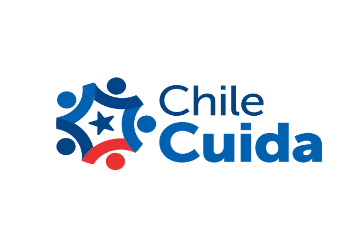 ANEXO N°3: MATRIZ LÓGICA DEL PROGRAMA MODELOS RESIDENCIALES PARA ADULTOS CON DISCAPACIDADComponente 1: ResidencialidadComponente 2: Desarrollo personalComponente 3: Adaptaciones del entorno y habitabilidadComponente 4: CapacitaciónANEXO N°4: PROCEDIMIENTO DE INSCRIPCIÓN SERVICIOS DE APOYO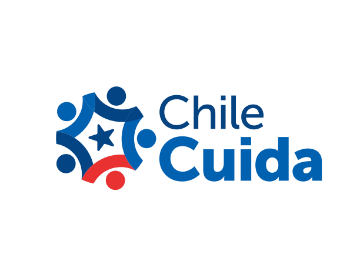 El Registro Nacional de la Discapacidad (RND) del Servicio de Registro Civil e Identificación (SRCeI) debe realizar la Inscripción de Personas Naturales que presten servicios de apoyo y de personas jurídicas que actúen en el ámbito de la discapacidad, de acuerdo al artículo N°56, de la Ley Nº20.422.¿QUIÉNES PUEDEN INSCRIBIRSE?Personas Naturales que presten servicios de apoyo y que cumplan con los siguientes requisitos:Ser mayor de 18 años.Tener residencia en Chile.No haber sido condenado con pena aflictiva.Experiencia, Idoneidad y Pertinencia en el servicio de apoyo que desea inscribir.Personas Jurídicas que actúen en el ámbito de la discapacidad, entendidas como aquellas constituidas por o para personas con discapacidad, con la finalidad de atender los intereses de estas personas, tales como promover su participación, la vida independiente o mejorar su autonomía personal, como, asimismo, aquellas que les presten atención directa o exclusiva en razón de su discapacidad.¿CÓMO PUEDEN INSCRIBIRSE?Las Personas Jurídicas y Naturales que deseen inscribirse, deben acudir a una oficina del SRCeI y entregar la siguiente documentación:Si la documentación está incompleta o errónea, se notificará a la Persona Natural o Jurídica para que rectifique los antecedentes dentro de quince (15) días hábiles. Si no lo hace en ese período, la solicitud se declarará desistida.Si la documentación solicitada fue enviada correctamente se procederá a la inscripción.Una vez realizada la inscripción, SRCeI notificará a la Persona Natural o Jurídica, quien podrá solicitar una copia de su certificado de inscripción en cualquier oficina del SRCeI.ANEXO N°5: PERSPECTIVA DE GÉNEROEsta perspectiva tiene como eje principal la protección y la sostenibilidad de la vida, la erradicación de todo tipo de violencia hacia mujeres y disidencias sexuales incorporando una mirada transversal de género en el ámbito de políticas públicas, planes, programas y proyectos.   Es una herramienta esencial que apunta no sólo a considerar, analizar y dar respuesta a las demandas y necesidades diferenciadas de hombres y mujeres, sino que también a las demandas y necesidades de todas las diversidades sexo-genéricas, con el propósito de dar respuestas más informadas, eficientes, focalizadas, adecuadas, participativas y equitativas, permitiendo, de esta manera, avanzar en la igualdad de derechos de todas las personas, cualquiera sea su sexo, identidad de género u orientación sexual.En este contexto, se entenderá entonces que los proyectos que postulen a la convocatoria del Programa Modelos Residenciales para Adultos con Discapacidad, año 2023, incorporan perspectiva de género cuando promuevan acciones dirigidas a garantizar la igualdad de acceso y condiciones de las personas con discapacidad, cualquiera sea su edad, sexo, identidad de género u orientación sexual, contribuyendo a la eliminación de aquellas inequidades, brechas y barreras existentes en este ámbito y que impiden avanzar hacia la igualdad de derechos y plena inclusión social.Las entidades que postulen a la convocatoria del Programa Tránsito a la Vida Independiente, año 2023, que  incorporen  perspectiva de género, promoverán acciones dirigidas a garantizar la igualdad de acceso y condiciones de las personas con discapacidad, cualquiera sea su edad, sexo, identidad de género u orientación sexual, contribuyendo a la eliminación de aquellas inequidades, brechas y barreras existentes en este ámbito y que impiden avanzar hacia la igualdad de derechos y plena inclusión social, ya sea en el ámbito social e institucional, erradicación de la violencia sexual, la violencia institucional que niega los derechos sexuales y reproductivos sobre sus cuerpos. En el ámbito de la división sexual del trabajo, es necesario el reconocimiento del trabajo no remunerado, esencial para la reproducción social, y avanzar hacia formas de trabajo remunerado no precarizadas, que sean compatibles con la vida, tanto en su intensidad como en su calidad. ANEXO N°6: DECLARACIÓN JURADA SIMPLEEl (o la) firmante, en su calidad de representante legal de la organización postulante [Razón Social] _________________________________________________________, R.U.T. de la organización N° _____________, declara bajo juramento que:La organización que represento no ha sido condenada por infracciones a la Ley Nº20.422, que establece normas sobre igualdad de oportunidades e inclusión social de personas con discapacidad, situación que procurará mantener durante la ejecución del Programa.Los Directores/as, Administradores/as y/o Representantes de la entidad no son funcionarios/as, Jefaturas o Directivos de SENADIS.Los Directores/as, Administradores/as y/o Representantes de la entidad no tienen la calidad de cónyuge, hijos/as, adoptados/as o parientes hasta el tercer grado de consanguinidad y segundo de afinidad inclusive respecto de las autoridades, los/as funcionarios/as y/o directivos/as de SENADIS.El equipo ejecutor de la residencia, cuenta con experiencia laboral en discapacidad y/o atención residencial de personas con o sin discapacidad. Los beneficiarios que forman parte de este proyecto, no reciben acciones a través del Programa de Atención Domiciliaria para personas con Dependencia Severa, del Ministerio de Salud.Los beneficiarios que forman parte de este proyecto, no reciben acciones que están cubiertas por el Programa Red Local de Apoyos y Cuidados.Los beneficiarios que forman parte de este proyecto, no reciben acciones que estén cubiertas por Programa de Residencias Protegidas del Ministerio de Salud.Los beneficiarios que forman parte de este proyecto, no reciben ayudas técnicas incorporadas en la oferta de las redes de salud (GES).Los beneficiarios que forman parte de este proyecto, no reciben ayuda técnica incorporadas en la oferta del Programa de Ayudas Técnicas de SENADIS, Servicios de Apoyos cubiertos por el Programa de Apoyos a Estudiantes con Discapacidad en Instituciones de Educación Superior o el Programa de Apoyo a Instituciones Educativas, ambos de Senadis.___________________________firma[Nombre Representante Legal][Cédula de Identidad]Fecha  ___ de ________  2023ANEXO N°7: DOCUMENTOS DE VIGENCIA Y PERSONERÍA DEL REPRESENTANTE LEGALCorporaciones y fundaciones.Certificado de Vigencia de la Persona Jurídica sin fines de lucro, otorgado por el Servicio de Registro Civil e Identificación, con una antigüedad no superior a sesenta (60) días, contados desde la presentación del documento en SENADIS.Certificado de Directorio de Persona Jurídica sin fines de lucro, otorgado por el Servicio de Registro Civil e Identificación con una antigüedad no superior a sesenta (60) días, contados desde la presentación del documento en SENADIS, donde conste que el Directorio se encuentra dentro del periodo de duración. Cédula de identidad por ambos lados del/la Representante Legal de la organización.En caso que el representante legal no se encuentre identificado en el certificado de Directorio, deberá acompañar copia autorizada con no más de 6 meses de antigüedad, donde conste el mandato para representar a la Institución.Servicios de Salud Copia simple del decreto de nombramiento del/la Director/a del Servicio de Salud respectivo. En el caso de existir un subrogante se debe acompañar el Decreto o Resolución que disponga la subrogación.Cédula de identidad por ambos lados del/la Representante Legal.Personas jurídicas de derecho Canónico.Documento original o copia autorizada ante Notario Público del Certificado de la autoridad eclesiástica competente (Secretario General del Arzobispado u Obispado, notario eclesiástico, Obispo o Vicario General) que acredite la antigüedad de la entidad y que se encuentra vigente e indique el nombre de su representante legal con una antigüedad no superior a sesenta (60) días, contados desde la presentación del documento en SENADIS. Cédula de identidad por ambos lados del/la Representante Legal.Entidades religiosas de derecho público constituidas conforme a la ley Nº 19.638Documento original o copia autorizada ante Notario Público del Certificado de Directorio de Persona Jurídica sin fines de lucro, otorgado por el Servicio de Registro Civil e Identificación con una antigüedad no superior a sesenta (60) días, contados desde la presentación del documento en SENADIS.Cédula de identidad por ambos lados del/la Representante Legal.ANEXO N°8 FORMULARIO DE PRESENTACIÓN DE RECURSO DE REPOSICIÓN POR UNA PERSONA JURÍDICA“IMPÚTESE el gasto que demande la presente resolución al Subtítulo 24, ítem 01 y asignación 592 del presupuesto vigente.PUBLÍQUESE el presente acto administrativo en el Portal de Transparencia Activa del Servicio Nacional de la Discapacidad, dando cumplimiento a lo ordenado por Ley Nº20.285.ANÓTESE, COMUNÍQUESE Y ARCHÍVESEREGIÓNPLAZAS RESIDENCIALES EXISTENTES AÑO 2023PLAZAS RESIDENCIALES EXISTENTES AÑO 2023PLAZAS RESIDENCIALES EXISTENTES AÑO 2023PLAZAS RESIDENCIALES EXISTENTES AÑO 2023PLAZAS RESIDENCIALES EXISTENTES AÑO 2023PLAZAS RESIDENCIALES EXISTENTES AÑO 2023REGIÓNCantidad de ResidenciasResidencia Atención RegularResidencia Atención MixtaResidencia Atención MixtaResidencia Atención EspecializadaREGIÓNCantidad de ResidenciasN° Plazas Modelo de Atención RegularN° Plazas Modelo de Atención Regular N° Plazas Modelo de Atención EspecializadaN° Plazas Modelo de Atención EspecializadaTarapacá (1/0/0)*12––– Antofagasta (1/0/0)1 21––– Coquimbo (0/1/0)1–143  –Valparaíso (2/1/0)388––– Metropolitana de Santiago (16/3/2)214862726 10 Libertador General Bernardo O’Higgins (1/0/0)1134–– – Maule (2/0/0)226–– – Biobío (1/0/0)19––  –Los Lagos (2/1/0)31214 1–Subtotales 347783001010 Total34(residencias)1.098(plazas)1.098(plazas)1.098(plazas)1.098(plazas)HITOSFECHAPublicación de Bases22 de diciembre de 2023Inicio Postulación23 de diciembre de 2023Recepción de consultas a las bases23 al 28 de diciembre de 2023Publicación de respuestas aconsultas a las bases29 de diciembre de 2023Cierre Postulación04 de enero de 2024 a las 16:00 horasEvaluación y Solicitud de antecedentes complementarios(se notificará al correo electrónico indicado en su postulación)05 al 08 de enero de 2024Recepción final deantecedentes complementariosHasta 11 de enero de 2024Publicación Resultados de Admisibilidad y Adjudicación24 de enero de 2024Suscripción de convenios25 al 31 de enero de 2024 hasta las 14:00 horasN°Requisito de AdmisibilidadMedio de Verificación1Efectuar la postulación en forma íntegra dentro del plazo.Será revisado por SENADIS2Entidad postulante no se encuentre inhabilitada para postular de acuerdo con lo señalado en el punto 5.2: Quiénes están inhabilitados/as para postular, de las presentes bases.Declaración Jurada simple (Anexo N°6) firmada por el representante legal.3Tener al menos dos años de vigencia legal**Las entidades públicas están exentas de cumplir este requisitoCertificado que acredite y señale la vigencia, emitido por el organismo pertinente de conformidad a la naturaleza jurídica de quien postula (en original o copia autorizada ante Notario), de antigüedad no superior a sesenta (60) días anteriores a la fecha de cierre de las postulaciones. 4Copia simple del RUT de la organización por ambos lados.Adjunta en la plataforma destinada para presentar la propuesta 5Contar con una cuenta bancaria que esté a nombre única y exclusivamente de la entidad que presente su propuesta (entidad).Documento emitido por institución bancaria o captura de pantalla del perfil bancario de la página web del Banco, que indique claramente:Nombre de la institución bancaria.RUT de la institución que presenta su propuesta.Número de cuenta bancaria.Tipo de cuenta bancaria (corriente, chequera electrónica, vista o de ahorro).6Nómina de las personas con discapacidad actualmente residentes Será revisado por SENADIS en el Formulario de Postulación, Anexo Nº2..7El presupuesto solicitado se ajusta al monto señalado para los/as beneficiarios/as dependiendo de la modalidad de intervenciónSerá revisado por SENADIS en el Formulario de Presentación de Propuestas, Anexo Nº2.38La entidad postulante debe estar inscrita en el registro de receptores de fondos públicos a la fecha de cierre de postulación.Será revisado por SENADIS en el Registro Central de Colaboradores del Estado y Municipalidades https://www.registros19862.cl9No tener litigios pendientes con SENADIS.Será revisado por SENADIS en la Información histórica de ejecución de proyectos de SENADIS.10No tener obligaciones pendientes con SENADIS al 31 de octubre de 2023Será revisado internamente por SENADIS.11Identificación del equipo ejecutorSerá revisado por SENADIS en el Formulario de Presentación de Propuestas, Anexo 2.112 Adjuntar copia de los estatutos donde conste el objeto social actualizadoSerá revisado por SENADIS en la documentación entregada al momento de presentar la propuesta.13Documento que acredite la Personería del o los/as Representante/s Legal/es vigente con a lo menos 30 días de anticipación.Será revisado por SENADIS en la documentación entregada al momento de presentar la propuesta.14 Copia simple de la cédula de identidad por ambos lados de representante legal de la organización postulante. Será revisado por SENADIS en la documentación entregada al momento de la postulación.CriteriosDescripciónPuntaje máximoPuntaje máximoPertinencia y Coherencia InternaLa propuesta se ajusta a los requerimientos que se presentan en la Matriz Lógica (Anexo N°3), considerando todos los objetivos planteados en ella.Las acciones propuestas y el cronograma son acordes a los objetivos y las metas planteadas.3030Participación de las personas con discapacidadLas personas con discapacidad residentes, participan activamente en las etapas de ejecución, evaluación y seguimiento de la iniciativa presentada.2020Experiencia del Equipo EjecutorEl proyecto presenta un equipo ejecutor con experiencia en la intervención con personas con discapacidad. (adjunta declaración jurada simple Anexo N°6)2020PresupuestoEl presupuesto se ajusta al indicado en las bases. en coherencia con el tipo de atención que entrega la residencia a las personas con discapacidad residentes (atención regular, especializada)3030Complementariedad de RecursosEvalúa en qué medida la propuesta económica incorpora recursos adicionales provenientes de la misma entidad u otra, debiendo ser estos pertinentes y orientados a fortalecer la iniciativa durante su ejecución.1010Puntaje máximo generalPuntaje máximo generalPuntaje máximo general110110Puntaje mínimo para ser adjudicadoPuntaje mínimo para ser adjudicadoPuntaje mínimo para ser adjudicado7070PersonalCantidad según tipo de residenciaCantidad según tipo de residenciaCantidad según tipo de residenciaCantidad según tipo de residenciaCantidad según tipo de residenciaCantidad según tipo de residenciaCantidad según tipo de residenciaCantidad según tipo de residenciaPersonalResidencia Atención RegularResidencia Atención RegularResidencia Atención MixtaResidencia Atención MixtaResidencia Atención MixtaResidencia Atención EspecializadaResidencia Atención EspecializadaResidencia Atención EspecializadaPersonalN° PcDN° PersonalN° PcDN° PersonalN° PcDN° PcDN° PersonalDirector/a técnico/a111Psicólogo/a1-4011-4011-201-201Terapeuta ocupacional1-2011-2011-101-101Trabajador/a social1-4011-4011-201-201Técnico en enfermería de nivel superior1111Personal de trato directo1-811-8 atención regular11-21-21Personal de trato directo1-811-2 atención especializada11-21-21Administrativo/a111Manipulador/a de alimentos1-4011-4011-401-401Personal de aseo1-4011-4011-401-401Entidad ejecutoraRUTDirección de la persona jurídicaDirección de la persona jurídicaDirección de la persona jurídicaDirección de la persona jurídicaDirección de la persona jurídicaRegiónComunaDomicilioTipo de entidadPúblicaPrivadaAntecedentes bancariosAntecedentes bancariosAntecedentes bancariosAntecedentes bancariosAntecedentes bancariosBancoTipo de cuentaN° de cuentaDatos de contactoDatos de contactoDatos de contactoDatos de contactoDatos de contactoTeléfono(s)Correo electrónicoNombres y apellidosRUNTeléfono fijoTeléfono celularCorreo electrónico Nombre de la residenciaRegiónComunaDomicilioNombres y apellidos director/a de la residenciaTeléfono(s)Correo electrónicoMes(es) de ejecuciónMes(es) de ejecuciónMes(es) de ejecuciónMes(es) de ejecuciónMes(es) de ejecuciónMes(es) de ejecuciónMes(es) de ejecuciónMes(es) de ejecuciónMes(es) de ejecuciónMes(es) de ejecuciónMes(es) de ejecuciónMes(es) de ejecuciónMes(es) de ejecuciónActividades Componente 1: ResidencialidadActividades Componente 1: ResidencialidadResponsable123456789101112131.1100% de usuarios y usuarias reciben alimentación adecuada a sus necesidades y preferencias100% de usuarios y usuarias reciben alimentación adecuada a sus necesidades y preferencias100% de usuarios y usuarias reciben alimentación adecuada a sus necesidades y preferencias100% de usuarios y usuarias reciben alimentación adecuada a sus necesidades y preferencias100% de usuarios y usuarias reciben alimentación adecuada a sus necesidades y preferencias100% de usuarios y usuarias reciben alimentación adecuada a sus necesidades y preferencias100% de usuarios y usuarias reciben alimentación adecuada a sus necesidades y preferencias100% de usuarios y usuarias reciben alimentación adecuada a sus necesidades y preferencias100% de usuarios y usuarias reciben alimentación adecuada a sus necesidades y preferencias100% de usuarios y usuarias reciben alimentación adecuada a sus necesidades y preferencias100% de usuarios y usuarias reciben alimentación adecuada a sus necesidades y preferencias100% de usuarios y usuarias reciben alimentación adecuada a sus necesidades y preferencias100% de usuarios y usuarias reciben alimentación adecuada a sus necesidades y preferencias100% de usuarios y usuarias reciben alimentación adecuada a sus necesidades y preferencias100% de usuarios y usuarias reciben alimentación adecuada a sus necesidades y preferencias100% de usuarios y usuarias reciben alimentación adecuada a sus necesidades y preferencias1.1.11.1.2n 1.2100% de usuarios y usuarias cuenta con elementos personales de cuidado acorde a sus necesidades y preferencias.100% de usuarios y usuarias cuenta con elementos personales de cuidado acorde a sus necesidades y preferencias.100% de usuarios y usuarias cuenta con elementos personales de cuidado acorde a sus necesidades y preferencias.100% de usuarios y usuarias cuenta con elementos personales de cuidado acorde a sus necesidades y preferencias.100% de usuarios y usuarias cuenta con elementos personales de cuidado acorde a sus necesidades y preferencias.100% de usuarios y usuarias cuenta con elementos personales de cuidado acorde a sus necesidades y preferencias.100% de usuarios y usuarias cuenta con elementos personales de cuidado acorde a sus necesidades y preferencias.100% de usuarios y usuarias cuenta con elementos personales de cuidado acorde a sus necesidades y preferencias.100% de usuarios y usuarias cuenta con elementos personales de cuidado acorde a sus necesidades y preferencias.100% de usuarios y usuarias cuenta con elementos personales de cuidado acorde a sus necesidades y preferencias.100% de usuarios y usuarias cuenta con elementos personales de cuidado acorde a sus necesidades y preferencias.100% de usuarios y usuarias cuenta con elementos personales de cuidado acorde a sus necesidades y preferencias.100% de usuarios y usuarias cuenta con elementos personales de cuidado acorde a sus necesidades y preferencias.100% de usuarios y usuarias cuenta con elementos personales de cuidado acorde a sus necesidades y preferencias.100% de usuarios y usuarias cuenta con elementos personales de cuidado acorde a sus necesidades y preferencias.100% de usuarios y usuarias cuenta con elementos personales de cuidado acorde a sus necesidades y preferencias.1.2.11.2.2n1.4100% de usuarios(as) reciben todos los elementos necesarios y adaptados para mantener condiciones mínimas de salud e higiene personal100% de usuarios(as) reciben todos los elementos necesarios y adaptados para mantener condiciones mínimas de salud e higiene personal100% de usuarios(as) reciben todos los elementos necesarios y adaptados para mantener condiciones mínimas de salud e higiene personal100% de usuarios(as) reciben todos los elementos necesarios y adaptados para mantener condiciones mínimas de salud e higiene personal100% de usuarios(as) reciben todos los elementos necesarios y adaptados para mantener condiciones mínimas de salud e higiene personal100% de usuarios(as) reciben todos los elementos necesarios y adaptados para mantener condiciones mínimas de salud e higiene personal100% de usuarios(as) reciben todos los elementos necesarios y adaptados para mantener condiciones mínimas de salud e higiene personal100% de usuarios(as) reciben todos los elementos necesarios y adaptados para mantener condiciones mínimas de salud e higiene personal100% de usuarios(as) reciben todos los elementos necesarios y adaptados para mantener condiciones mínimas de salud e higiene personal100% de usuarios(as) reciben todos los elementos necesarios y adaptados para mantener condiciones mínimas de salud e higiene personal100% de usuarios(as) reciben todos los elementos necesarios y adaptados para mantener condiciones mínimas de salud e higiene personal100% de usuarios(as) reciben todos los elementos necesarios y adaptados para mantener condiciones mínimas de salud e higiene personal100% de usuarios(as) reciben todos los elementos necesarios y adaptados para mantener condiciones mínimas de salud e higiene personal100% de usuarios(as) reciben todos los elementos necesarios y adaptados para mantener condiciones mínimas de salud e higiene personal100% de usuarios(as) reciben todos los elementos necesarios y adaptados para mantener condiciones mínimas de salud e higiene personal100% de usuarios(as) reciben todos los elementos necesarios y adaptados para mantener condiciones mínimas de salud e higiene personal1.4.11.4.2n Mes(es) de ejecuciónMes(es) de ejecuciónMes(es) de ejecuciónMes(es) de ejecuciónMes(es) de ejecuciónMes(es) de ejecuciónMes(es) de ejecuciónMes(es) de ejecuciónMes(es) de ejecuciónMes(es) de ejecuciónMes(es) de ejecuciónMes(es) de ejecuciónMes(es) de ejecuciónActividades Componente 2: Desarrollo PersonalActividades Componente 2: Desarrollo PersonalResponsable123456789101112132.1100% de los usuarios y las usuarias cuentan con un diagnóstico integral.100% de los usuarios y las usuarias cuentan con un diagnóstico integral.100% de los usuarios y las usuarias cuentan con un diagnóstico integral.100% de los usuarios y las usuarias cuentan con un diagnóstico integral.100% de los usuarios y las usuarias cuentan con un diagnóstico integral.100% de los usuarios y las usuarias cuentan con un diagnóstico integral.100% de los usuarios y las usuarias cuentan con un diagnóstico integral.100% de los usuarios y las usuarias cuentan con un diagnóstico integral.100% de los usuarios y las usuarias cuentan con un diagnóstico integral.100% de los usuarios y las usuarias cuentan con un diagnóstico integral.100% de los usuarios y las usuarias cuentan con un diagnóstico integral.100% de los usuarios y las usuarias cuentan con un diagnóstico integral.100% de los usuarios y las usuarias cuentan con un diagnóstico integral.100% de los usuarios y las usuarias cuentan con un diagnóstico integral.100% de los usuarios y las usuarias cuentan con un diagnóstico integral.2.1.12.1.2n2.2100% de los usuarios y las usuarias cuentan con un plan personalizado de apoyo.100% de los usuarios y las usuarias cuentan con un plan personalizado de apoyo.100% de los usuarios y las usuarias cuentan con un plan personalizado de apoyo.100% de los usuarios y las usuarias cuentan con un plan personalizado de apoyo.100% de los usuarios y las usuarias cuentan con un plan personalizado de apoyo.100% de los usuarios y las usuarias cuentan con un plan personalizado de apoyo.100% de los usuarios y las usuarias cuentan con un plan personalizado de apoyo.100% de los usuarios y las usuarias cuentan con un plan personalizado de apoyo.100% de los usuarios y las usuarias cuentan con un plan personalizado de apoyo.100% de los usuarios y las usuarias cuentan con un plan personalizado de apoyo.100% de los usuarios y las usuarias cuentan con un plan personalizado de apoyo.100% de los usuarios y las usuarias cuentan con un plan personalizado de apoyo.100% de los usuarios y las usuarias cuentan con un plan personalizado de apoyo.100% de los usuarios y las usuarias cuentan con un plan personalizado de apoyo.100% de los usuarios y las usuarias cuentan con un plan personalizado de apoyo.2.2.12.2.2n2.3100% de los usuarios y las usuarias reciben oferta de servicios intra y/o extra residencial que promueven la autodeterminación.100% de los usuarios y las usuarias reciben oferta de servicios intra y/o extra residencial que promueven la autodeterminación.100% de los usuarios y las usuarias reciben oferta de servicios intra y/o extra residencial que promueven la autodeterminación.100% de los usuarios y las usuarias reciben oferta de servicios intra y/o extra residencial que promueven la autodeterminación.100% de los usuarios y las usuarias reciben oferta de servicios intra y/o extra residencial que promueven la autodeterminación.100% de los usuarios y las usuarias reciben oferta de servicios intra y/o extra residencial que promueven la autodeterminación.100% de los usuarios y las usuarias reciben oferta de servicios intra y/o extra residencial que promueven la autodeterminación.100% de los usuarios y las usuarias reciben oferta de servicios intra y/o extra residencial que promueven la autodeterminación.100% de los usuarios y las usuarias reciben oferta de servicios intra y/o extra residencial que promueven la autodeterminación.100% de los usuarios y las usuarias reciben oferta de servicios intra y/o extra residencial que promueven la autodeterminación.100% de los usuarios y las usuarias reciben oferta de servicios intra y/o extra residencial que promueven la autodeterminación.100% de los usuarios y las usuarias reciben oferta de servicios intra y/o extra residencial que promueven la autodeterminación.100% de los usuarios y las usuarias reciben oferta de servicios intra y/o extra residencial que promueven la autodeterminación.100% de los usuarios y las usuarias reciben oferta de servicios intra y/o extra residencial que promueven la autodeterminación.100% de los usuarios y las usuarias reciben oferta de servicios intra y/o extra residencial que promueven la autodeterminación.2.3.12.3.2n2.4100% de usuarios(as) participan de espacios formativos que promueven la toma de decisiones y desarrollo de la autonomía100% de usuarios(as) participan de espacios formativos que promueven la toma de decisiones y desarrollo de la autonomía100% de usuarios(as) participan de espacios formativos que promueven la toma de decisiones y desarrollo de la autonomía100% de usuarios(as) participan de espacios formativos que promueven la toma de decisiones y desarrollo de la autonomía100% de usuarios(as) participan de espacios formativos que promueven la toma de decisiones y desarrollo de la autonomía100% de usuarios(as) participan de espacios formativos que promueven la toma de decisiones y desarrollo de la autonomía100% de usuarios(as) participan de espacios formativos que promueven la toma de decisiones y desarrollo de la autonomía100% de usuarios(as) participan de espacios formativos que promueven la toma de decisiones y desarrollo de la autonomía100% de usuarios(as) participan de espacios formativos que promueven la toma de decisiones y desarrollo de la autonomía100% de usuarios(as) participan de espacios formativos que promueven la toma de decisiones y desarrollo de la autonomía100% de usuarios(as) participan de espacios formativos que promueven la toma de decisiones y desarrollo de la autonomía100% de usuarios(as) participan de espacios formativos que promueven la toma de decisiones y desarrollo de la autonomía100% de usuarios(as) participan de espacios formativos que promueven la toma de decisiones y desarrollo de la autonomía100% de usuarios(as) participan de espacios formativos que promueven la toma de decisiones y desarrollo de la autonomía100% de usuarios(as) participan de espacios formativos que promueven la toma de decisiones y desarrollo de la autonomía2.4.12.4.2n2.5100% de usuarios(as) participan de espacios de participación colectiva100% de usuarios(as) participan de espacios de participación colectiva100% de usuarios(as) participan de espacios de participación colectiva100% de usuarios(as) participan de espacios de participación colectiva100% de usuarios(as) participan de espacios de participación colectiva100% de usuarios(as) participan de espacios de participación colectiva100% de usuarios(as) participan de espacios de participación colectiva100% de usuarios(as) participan de espacios de participación colectiva100% de usuarios(as) participan de espacios de participación colectiva100% de usuarios(as) participan de espacios de participación colectiva100% de usuarios(as) participan de espacios de participación colectiva100% de usuarios(as) participan de espacios de participación colectiva100% de usuarios(as) participan de espacios de participación colectiva100% de usuarios(as) participan de espacios de participación colectiva100% de usuarios(as) participan de espacios de participación colectiva2.5.12.5.2n 2.6100% de usuarios(as) reciben apoyo psicosocial100% de usuarios(as) reciben apoyo psicosocial100% de usuarios(as) reciben apoyo psicosocial100% de usuarios(as) reciben apoyo psicosocial100% de usuarios(as) reciben apoyo psicosocial100% de usuarios(as) reciben apoyo psicosocial100% de usuarios(as) reciben apoyo psicosocial100% de usuarios(as) reciben apoyo psicosocial100% de usuarios(as) reciben apoyo psicosocial100% de usuarios(as) reciben apoyo psicosocial100% de usuarios(as) reciben apoyo psicosocial100% de usuarios(as) reciben apoyo psicosocial100% de usuarios(as) reciben apoyo psicosocial100% de usuarios(as) reciben apoyo psicosocial100% de usuarios(as) reciben apoyo psicosocial2.6.12.6.2nMes(es) de ejecuciónMes(es) de ejecuciónMes(es) de ejecuciónMes(es) de ejecuciónMes(es) de ejecuciónMes(es) de ejecuciónMes(es) de ejecuciónMes(es) de ejecuciónMes(es) de ejecuciónMes(es) de ejecuciónMes(es) de ejecuciónMes(es) de ejecuciónMes(es) de ejecuciónActividades Componente 3: Adaptaciones del entornoActividades Componente 3: Adaptaciones del entornoResponsable123456789101112133.1100% de usuarios y usuarias viven en un servicio residencial que asegura condiciones de habitabilidad, limpieza, seguridad y privacidad.100% de usuarios y usuarias viven en un servicio residencial que asegura condiciones de habitabilidad, limpieza, seguridad y privacidad.100% de usuarios y usuarias viven en un servicio residencial que asegura condiciones de habitabilidad, limpieza, seguridad y privacidad.100% de usuarios y usuarias viven en un servicio residencial que asegura condiciones de habitabilidad, limpieza, seguridad y privacidad.100% de usuarios y usuarias viven en un servicio residencial que asegura condiciones de habitabilidad, limpieza, seguridad y privacidad.100% de usuarios y usuarias viven en un servicio residencial que asegura condiciones de habitabilidad, limpieza, seguridad y privacidad.100% de usuarios y usuarias viven en un servicio residencial que asegura condiciones de habitabilidad, limpieza, seguridad y privacidad.100% de usuarios y usuarias viven en un servicio residencial que asegura condiciones de habitabilidad, limpieza, seguridad y privacidad.100% de usuarios y usuarias viven en un servicio residencial que asegura condiciones de habitabilidad, limpieza, seguridad y privacidad.100% de usuarios y usuarias viven en un servicio residencial que asegura condiciones de habitabilidad, limpieza, seguridad y privacidad.100% de usuarios y usuarias viven en un servicio residencial que asegura condiciones de habitabilidad, limpieza, seguridad y privacidad.100% de usuarios y usuarias viven en un servicio residencial que asegura condiciones de habitabilidad, limpieza, seguridad y privacidad.100% de usuarios y usuarias viven en un servicio residencial que asegura condiciones de habitabilidad, limpieza, seguridad y privacidad.100% de usuarios y usuarias viven en un servicio residencial que asegura condiciones de habitabilidad, limpieza, seguridad y privacidad.100% de usuarios y usuarias viven en un servicio residencial que asegura condiciones de habitabilidad, limpieza, seguridad y privacidad.100% de usuarios y usuarias viven en un servicio residencial que asegura condiciones de habitabilidad, limpieza, seguridad y privacidad.3.1.13.1.23.2100% de usuarios(as) que cuentan con un servicio residencial que gestiona la accesibilidad.100% de usuarios(as) que cuentan con un servicio residencial que gestiona la accesibilidad.100% de usuarios(as) que cuentan con un servicio residencial que gestiona la accesibilidad.100% de usuarios(as) que cuentan con un servicio residencial que gestiona la accesibilidad.100% de usuarios(as) que cuentan con un servicio residencial que gestiona la accesibilidad.100% de usuarios(as) que cuentan con un servicio residencial que gestiona la accesibilidad.100% de usuarios(as) que cuentan con un servicio residencial que gestiona la accesibilidad.100% de usuarios(as) que cuentan con un servicio residencial que gestiona la accesibilidad.100% de usuarios(as) que cuentan con un servicio residencial que gestiona la accesibilidad.100% de usuarios(as) que cuentan con un servicio residencial que gestiona la accesibilidad.100% de usuarios(as) que cuentan con un servicio residencial que gestiona la accesibilidad.100% de usuarios(as) que cuentan con un servicio residencial que gestiona la accesibilidad.100% de usuarios(as) que cuentan con un servicio residencial que gestiona la accesibilidad.100% de usuarios(as) que cuentan con un servicio residencial que gestiona la accesibilidad.100% de usuarios(as) que cuentan con un servicio residencial que gestiona la accesibilidad.100% de usuarios(as) que cuentan con un servicio residencial que gestiona la accesibilidad.3.2.13.2.23.3100% de adaptaciones planificadas realizadas100% de adaptaciones planificadas realizadas100% de adaptaciones planificadas realizadas100% de adaptaciones planificadas realizadas100% de adaptaciones planificadas realizadas100% de adaptaciones planificadas realizadas100% de adaptaciones planificadas realizadas100% de adaptaciones planificadas realizadas100% de adaptaciones planificadas realizadas100% de adaptaciones planificadas realizadas100% de adaptaciones planificadas realizadas100% de adaptaciones planificadas realizadas100% de adaptaciones planificadas realizadas100% de adaptaciones planificadas realizadas100% de adaptaciones planificadas realizadas100% de adaptaciones planificadas realizadas3.3.13.3.2Mes(es) de ejecuciónMes(es) de ejecuciónMes(es) de ejecuciónMes(es) de ejecuciónMes(es) de ejecuciónMes(es) de ejecuciónMes(es) de ejecuciónMes(es) de ejecuciónMes(es) de ejecuciónMes(es) de ejecuciónMes(es) de ejecuciónMes(es) de ejecuciónMes(es) de ejecuciónMes(es) de ejecuciónMes(es) de ejecuciónMes(es) de ejecuciónMes(es) de ejecuciónMes(es) de ejecuciónMes(es) de ejecuciónActividades Componente 4: CapacitaciónActividades Componente 4: CapacitaciónResponsable123456778899101011111212134.1XX% de personal de trato directo que aprueba cursos de capacitaciónXX% de personal de trato directo que aprueba cursos de capacitaciónXX% de personal de trato directo que aprueba cursos de capacitaciónXX% de personal de trato directo que aprueba cursos de capacitaciónXX% de personal de trato directo que aprueba cursos de capacitaciónXX% de personal de trato directo que aprueba cursos de capacitaciónXX% de personal de trato directo que aprueba cursos de capacitaciónXX% de personal de trato directo que aprueba cursos de capacitaciónXX% de personal de trato directo que aprueba cursos de capacitaciónXX% de personal de trato directo que aprueba cursos de capacitaciónXX% de personal de trato directo que aprueba cursos de capacitaciónXX% de personal de trato directo que aprueba cursos de capacitaciónXX% de personal de trato directo que aprueba cursos de capacitaciónXX% de personal de trato directo que aprueba cursos de capacitaciónXX% de personal de trato directo que aprueba cursos de capacitaciónXX% de personal de trato directo que aprueba cursos de capacitaciónXX% de personal de trato directo que aprueba cursos de capacitaciónXX% de personal de trato directo que aprueba cursos de capacitaciónXX% de personal de trato directo que aprueba cursos de capacitaciónXX% de personal de trato directo que aprueba cursos de capacitaciónXX% de personal de trato directo que aprueba cursos de capacitación4.1.14.1.2n 4.2XX% de personal directivo y profesional que aprueba cursos de capacitaciónXX% de personal directivo y profesional que aprueba cursos de capacitaciónXX% de personal directivo y profesional que aprueba cursos de capacitaciónXX% de personal directivo y profesional que aprueba cursos de capacitaciónXX% de personal directivo y profesional que aprueba cursos de capacitaciónXX% de personal directivo y profesional que aprueba cursos de capacitaciónXX% de personal directivo y profesional que aprueba cursos de capacitaciónXX% de personal directivo y profesional que aprueba cursos de capacitaciónXX% de personal directivo y profesional que aprueba cursos de capacitaciónXX% de personal directivo y profesional que aprueba cursos de capacitaciónXX% de personal directivo y profesional que aprueba cursos de capacitaciónXX% de personal directivo y profesional que aprueba cursos de capacitaciónXX% de personal directivo y profesional que aprueba cursos de capacitaciónXX% de personal directivo y profesional que aprueba cursos de capacitaciónXX% de personal directivo y profesional que aprueba cursos de capacitaciónXX% de personal directivo y profesional que aprueba cursos de capacitaciónXX% de personal directivo y profesional que aprueba cursos de capacitaciónXX% de personal directivo y profesional que aprueba cursos de capacitaciónXX% de personal directivo y profesional que aprueba cursos de capacitaciónXX% de personal directivo y profesional que aprueba cursos de capacitaciónXX% de personal directivo y profesional que aprueba cursos de capacitación4.2.14.2.2 nN°Nombre completoRutCargoTipo de contratoJornada/HorasBreve descripción de funcionesFecha de inicio Contrato(dd/mm/aa)Inscripción en RNDN°Nombre completoRutCargoTipo de contratoJornada/HorasBreve descripción de funcionesFecha de inicio Contrato(dd/mm/aa)(SI/NO)1.2.3.4.5.6.n.N°NombresApellidosRUNF. de nacimiento (dd/mm/aa)Sexo(H/M/I)Género(M/F/No binario)Pueblo originarioInscripción en RNDInscripción en Centro de Salud(SI/NO)Tipo de Atención (R/E)12345nANEXO N°2.1. PRESUPUESTO RESIDENCIA ___________________________________________________________ANEXO N°2.1. PRESUPUESTO RESIDENCIA ___________________________________________________________ANEXO N°2.1. PRESUPUESTO RESIDENCIA ___________________________________________________________ANEXO N°2.1. PRESUPUESTO RESIDENCIA ___________________________________________________________ANEXO N°2.1. PRESUPUESTO RESIDENCIA ___________________________________________________________ANEXO N°2.1. PRESUPUESTO RESIDENCIA ___________________________________________________________ANEXO N°2.1. PRESUPUESTO RESIDENCIA ___________________________________________________________ANEXO N°2.1. PRESUPUESTO RESIDENCIA ___________________________________________________________ANEXO N°2.1. PRESUPUESTO RESIDENCIA ___________________________________________________________ANEXO N°2.1. PRESUPUESTO RESIDENCIA ___________________________________________________________ANEXO N°2.1. PRESUPUESTO RESIDENCIA ___________________________________________________________ANEXO N°2.1. PRESUPUESTO RESIDENCIA ___________________________________________________________ANEXO N°2.1. PRESUPUESTO RESIDENCIA ___________________________________________________________ANEXO N°2.1. PRESUPUESTO RESIDENCIA ___________________________________________________________ÍtemCostosCostosCostosDistribución de financiamientoDistribución de financiamientoDistribución de financiamientoÍtemValor unitario Cant.Total 13 mesesSolicitado a SENADISAportes propiosAportes de tercerosINVERSIÓN INVERSIÓN INVERSIÓN INVERSIÓN INVERSIÓN INVERSIÓN INVERSIÓN A. InfraestructuraB. Adaptaciones del entornoC. Otros costos de inversiónTOTAL INVERSIÓNTOTAL INVERSIÓNTOTAL INVERSIÓN0000PERSONAL PERSONAL PERSONAL PERSONAL PERSONAL PERSONAL PERSONAL A. Remuneraciones (personal de trato directo, asistentes personales, profesionales, entre otros).Director/a Técnico/aPsicólogo/aTrabajador/a SocialTerapeuta OpucaionalTensPersonal de trato directoManipulador/a de alimentosTOTAL PERSONALTOTAL PERSONALTOTAL PERSONAL0000OPERACIÓNOPERACIÓNOPERACIÓNOPERACIÓNOPERACIÓNOPERACIÓNOPERACIÓNA. LuzB. AguaC. GasD. TeléfonoE. Traslados a controles de saludF. AlimentaciónG. Vestuario H. MedicamentosI. Traslados a controles de saludJ. Artículos de aseoK. Otros costos operación CombustibleF. Otros gastos de OperaciónTOTAL OPERACIÓNTOTAL OPERACIÓNTOTAL OPERACIÓN0000  TOTALES                                  TOTALES                                  TOTALES                                0000Categorización y descripción de gastos y detalle de antecedentes de respaldo.Categorización y descripción de gastos y detalle de antecedentes de respaldo.Categorización y descripción de gastos y detalle de antecedentes de respaldo.Categorización y descripción de gastos y detalle de antecedentes de respaldo.ÍtemGastoRequerimientoExcepcionesGastos operacionales o administrativos: Comprenden, en general, los gastos necesarios para el cumplimiento de las funciones y actividades para que fueron otorgados los recursos.Traslado /movilizaciónDocumento tributario electrónico - DTE (boleta o factura por montos mayores a 1 UTM)En algunas regiones del país, no se hace entrega de un DTE válido que respalde el gasto de movilización, por lo que excepcionalmente se aceptará esta modalidad solo en casos debidamente justificados.Gastos operacionales o administrativos: Comprenden, en general, los gastos necesarios para el cumplimiento de las funciones y actividades para que fueron otorgados los recursos.Traslado /movilizaciónPlanilla de movilizaciónEn algunas regiones del país, no se hace entrega de un DTE válido que respalde el gasto de movilización, por lo que excepcionalmente se aceptará esta modalidad solo en casos debidamente justificados.Gastos operacionales o administrativos: Comprenden, en general, los gastos necesarios para el cumplimiento de las funciones y actividades para que fueron otorgados los recursos.FletesDocumento tributario electrónico - DTE (boleta o factura por montos mayores a 1 UTM)No aplicaGastos operacionales o administrativos: Comprenden, en general, los gastos necesarios para el cumplimiento de las funciones y actividades para que fueron otorgados los recursos.CombustibleDocumento tributario electrónico - DTE (boleta o factura por montos mayores a 1 UTM)No aplicaGastos operacionales o administrativos: Comprenden, en general, los gastos necesarios para el cumplimiento de las funciones y actividades para que fueron otorgados los recursos.AlimentaciónDocumento tributario electrónico - DTE (boleta o factura por montos mayores a 1 UTM)En casos debidamente justificados, en donde el proveedor no emitió factura por gastos superiores a 1 UTM, se debe registrar el detalle de los productos adquiridos .Gastos operacionales o administrativos: Comprenden, en general, los gastos necesarios para el cumplimiento de las funciones y actividades para que fueron otorgados los recursos.AlojamientoDocumento tributario electrónico - DTE (boleta o factura por montos mayores a 1 UTM)No aplicaGastos operacionales o administrativos: Comprenden, en general, los gastos necesarios para el cumplimiento de las funciones y actividades para que fueron otorgados los recursos.DifusiónDocumento tributario electrónico - DTE (boleta o factura por montos mayores a 1 UTM)No aplicaGastos operacionales o administrativos: Comprenden, en general, los gastos necesarios para el cumplimiento de las funciones y actividades para que fueron otorgados los recursos.Materiales y útiles de aseoDocumento tributario electrónico - DTE (boleta o factura por montos mayores a 1 UTM)En casos debidamente justificados, en donde el proveedor no emitió factura por gastos superiores a 1 UTM, se debe registrar el detalle de los productos adquiridos.Gastos operacionales o administrativos: Comprenden, en general, los gastos necesarios para el cumplimiento de las funciones y actividades para que fueron otorgados los recursos.Indumentaria personalDocumento tributario electrónico - DTE (boleta o factura por montos mayores a 1 UTM)No aplicaGastos operacionales o administrativos: Comprenden, en general, los gastos necesarios para el cumplimiento de las funciones y actividades para que fueron otorgados los recursos.Indumentaria personalActa de recepción conforme del destinatarioNo aplicaGastos operacionales o administrativos: Comprenden, en general, los gastos necesarios para el cumplimiento de las funciones y actividades para que fueron otorgados los recursos.Servicios BásicosDocumento tributario electrónico - DTE (boleta o factura por montos mayores a 1 UTM)No aplicaGastos operacionales o administrativos: Comprenden, en general, los gastos necesarios para el cumplimiento de las funciones y actividades para que fueron otorgados los recursos.Bienes fungiblesDocumento tributario electrónico - DTE (boleta o factura por montos mayores a 1 UTM)No aplicaGastos operacionales o administrativos: Comprenden, en general, los gastos necesarios para el cumplimiento de las funciones y actividades para que fueron otorgados los recursos.Arriendos de espaciosFactura o recibo de pago de arriendo.Se solicita contrato autorizado ante notario solo en los casos en que el arriendo de espacio físico sea permanente.Gastos operacionales o administrativos: Comprenden, en general, los gastos necesarios para el cumplimiento de las funciones y actividades para que fueron otorgados los recursos.Arriendos de espaciosContrato de arriendo.Se solicita contrato autorizado ante notario solo en los casos en que el arriendo de espacio físico sea permanente.Gastos operacionales o administrativos: Comprenden, en general, los gastos necesarios para el cumplimiento de las funciones y actividades para que fueron otorgados los recursos.Arriendo de equiposFactura o recibo de pago de arriendo.En el caso que el contrato sea por un monto inferior a 30 UTM no se requerirá contratoGastos operacionales o administrativos: Comprenden, en general, los gastos necesarios para el cumplimiento de las funciones y actividades para que fueron otorgados los recursos.Arriendo de equiposContrato de arriendo.En el caso que el contrato sea por un monto inferior a 30 UTM no se requerirá contratoGastos operacionales o administrativos: Comprenden, en general, los gastos necesarios para el cumplimiento de las funciones y actividades para que fueron otorgados los recursos.soporte generalDocumento tributario electrónico - DTE (boleta o factura por montos mayores a 1 UTM)No aplicaGastos operacionales o administrativos: Comprenden, en general, los gastos necesarios para el cumplimiento de las funciones y actividades para que fueron otorgados los recursos.habilitación, mantención y reparación Documento tributario electrónico - DTE (boleta o factura por montos mayores a 1 UTM)No aplicaGastos operacionales o administrativos: Comprenden, en general, los gastos necesarios para el cumplimiento de las funciones y actividades para que fueron otorgados los recursos.Estudio, investigaciones y evaluaciones Documento tributario electrónico - DTE (boleta o factura por montos mayores a 1 UTM)En el caso que el contrato sea por un monto inferior a 30 UTM no se requerirá contrato.Gastos operacionales o administrativos: Comprenden, en general, los gastos necesarios para el cumplimiento de las funciones y actividades para que fueron otorgados los recursos.Estudio, investigaciones y evaluaciones Contrato de prestación de servicios.En el caso que el contrato sea por un monto inferior a 30 UTM no se requerirá contrato.Gastos operacionales o administrativos: Comprenden, en general, los gastos necesarios para el cumplimiento de las funciones y actividades para que fueron otorgados los recursos.aportes o subsidiosPlanilla de recepción conforme de beneficiariosNo aplicaGastos operacionales o administrativos: Comprenden, en general, los gastos necesarios para el cumplimiento de las funciones y actividades para que fueron otorgados los recursos.CapacitacionesListado de asistencia de la actividadNo aplicaGastos operacionales o administrativos: Comprenden, en general, los gastos necesarios para el cumplimiento de las funciones y actividades para que fueron otorgados los recursos.CapacitacionesPrograma de capacitación o curso.No aplicaGastos operacionales o administrativos: Comprenden, en general, los gastos necesarios para el cumplimiento de las funciones y actividades para que fueron otorgados los recursos.CapacitacionesDocumento tributario electrónico - DTE (boleta o factura por montos mayores a 1 UTM)No aplicaGasto en Inversión o en equipamiento: Corresponde, en general, al gasto por concepto de adquisición de mobiliario, máquinas, equipos, vehículos, hardware, software cuando esté relacionado con el proyectoEquipamiento inventariableDocumento tributario electrónico - DTE (boleta o factura por montos mayores a 1 UTM)No aplicaGastos en Personal o Recursos Humanos del equipo ejecutorPrestación de Servicios a HonorariosBoleta de Honorarios, con acreditación de pago del servicio;No aplicaGastos en Personal o Recursos Humanos del equipo ejecutorPrestación de Servicios a HonorariosContrato de prestaciones de servicios honorarios;No aplicaGastos en Personal o Recursos Humanos del equipo ejecutorPrestación de Servicios a HonorariosFormulario 29;No aplicaGastos en Personal o Recursos Humanos del equipo ejecutorPrestación de Servicios a HonorariosInforme de Boletas recibidas SII;No aplicaGastos en Personal o Recursos Humanos del equipo ejecutorPrestación de Servicios a HonorariosInforme de ActividadesNo aplicaGastos en Personal o Recursos Humanos del equipo ejecutorPrestaciones de Servicio con Contrato de TrabajoLiquidación de sueldo, con acreditación del pago de remuneraciones.No aplicaGastos en Personal o Recursos Humanos del equipo ejecutorPrestaciones de Servicio con Contrato de Trabajocontrato de prestación de servicio;No aplicaGastos en Personal o Recursos Humanos del equipo ejecutorPrestaciones de Servicio con Contrato de TrabajoPlanilla de cotización previsional pagadas;No aplicaGastos en Personal o Recursos Humanos del equipo ejecutorPrestaciones de Servicio con Contrato de TrabajoFeriado legal y/o permisos administrativos;No aplicaGastos en Personal o Recursos Humanos del equipo ejecutorPrestaciones de Servicio con Contrato de TrabajoInforme de actividades/registro de asistenciaNo aplicaGastos en Personal o Recursos Humanos del equipo ejecutorPrestaciones de Servicios Ad-honoremContratos Ad-HonoremNo aplicaGastos en Personal o Recursos Humanos del equipo ejecutorSegurosDocumentos TributarioNo aplicaGastos en Personal o Recursos Humanos del equipo ejecutorSeguroscontrato de prestación de servicios;No aplicaGastos en Personal o Recursos Humanos del equipo ejecutorSegurosnóminas de trabajadores a los que cubre el seguro, que indique el monto por cada uno.No aplicaGastos en Personal o Recursos Humanos del equipo ejecutorCapacitacionesListado de asistencia de la actividadNo aplicaGastos en Personal o Recursos Humanos del equipo ejecutorCapacitacionesPrograma de capacitación o curso.No aplicaGastos en Personal o Recursos Humanos del equipo ejecutorCapacitacionesContrato de Prestación. No aplicaDefinición componenteEstándaresObjetivos por ComponenteObjetivos específicosIndicadores (fórmula de cálculo)Metas (porcentaje)Consiste en los servicios de residencialidad básicos necesarios para garantizar un nivel de vida mínimo. Considera la satisfacción de necesidades básicas de salud, alojamiento, alimentación, higiene y seguridad, mediante el apoyo y asistencia para las actividades de la vida diaria a través de personal de trato directo idóneo, que responda a una estructura de trabajo basado en las necesidades de residencialidad de cada uno de los beneficiarios.Salud: Se evalúan y satisfacen las necesidades de salud de cada individuo.Salvaguarda y protección: cada individuo está salvaguardado y protegido contra el abuso. Cada persona recibirá un servicio en un ambiente libre de discriminación, abuso, negligencia y explotación.Privacidad y Dignidad: Se respeta y promueve la privacidad y la dignidad de cada individuo. Cada persona recibirá un servicio que refleje su derecho a la privacidad y que trate sus registros personales y detalles sobre sus vidas de manera ética y confidencial de acuerdo con la legislación pertinente.Vida diaria: La vida diaria de cada individuo está estructurada de acuerdo con sus preferencias, teniendo el individuo derecho de elegir y dirigir decisiones sobre su vida y cómo los servicios que usa le respaldan.Garantizar los servicios de residencialidad, asegurando la satisfacción de necesidades individuales de salud y necesidades básicas tales como nutrición, vestuario e higiene, respetando y promoviendo ambientes protegidos de abusos y que resguarden la privacidad de los residentes.Ofrecer un servicio adecuado de alimentación a usuarios y usuarias, de acuerdo a requerimientos de nutrición y preferencias individuales.N° usuarios(as) que reciben alimentación acorde a sus necesidades de nutrición y preferencias individuales / Total de usuarios(as) en convenio Senadis100% de usuarios y usuarias reciben alimentación adecuada a sus necesidades y preferenciasConsiste en los servicios de residencialidad básicos necesarios para garantizar un nivel de vida mínimo. Considera la satisfacción de necesidades básicas de salud, alojamiento, alimentación, higiene y seguridad, mediante el apoyo y asistencia para las actividades de la vida diaria a través de personal de trato directo idóneo, que responda a una estructura de trabajo basado en las necesidades de residencialidad de cada uno de los beneficiarios.Salud: Se evalúan y satisfacen las necesidades de salud de cada individuo.Salvaguarda y protección: cada individuo está salvaguardado y protegido contra el abuso. Cada persona recibirá un servicio en un ambiente libre de discriminación, abuso, negligencia y explotación.Privacidad y Dignidad: Se respeta y promueve la privacidad y la dignidad de cada individuo. Cada persona recibirá un servicio que refleje su derecho a la privacidad y que trate sus registros personales y detalles sobre sus vidas de manera ética y confidencial de acuerdo con la legislación pertinente.Vida diaria: La vida diaria de cada individuo está estructurada de acuerdo con sus preferencias, teniendo el individuo derecho de elegir y dirigir decisiones sobre su vida y cómo los servicios que usa le respaldan.Garantizar los servicios de residencialidad, asegurando la satisfacción de necesidades individuales de salud y necesidades básicas tales como nutrición, vestuario e higiene, respetando y promoviendo ambientes protegidos de abusos y que resguarden la privacidad de los residentes.Ofrecer un servicio adecuado de alimentación a usuarios y usuarias, de acuerdo a requerimientos de nutrición y preferencias individuales.N° usuarios(as) que reciben alimentación acorde a sus necesidades de nutrición y preferencias individuales / Total de usuarios(as) en convenio Senadis100% de usuarios y usuarias reciben alimentación adecuada a sus necesidades y preferenciasConsiste en los servicios de residencialidad básicos necesarios para garantizar un nivel de vida mínimo. Considera la satisfacción de necesidades básicas de salud, alojamiento, alimentación, higiene y seguridad, mediante el apoyo y asistencia para las actividades de la vida diaria a través de personal de trato directo idóneo, que responda a una estructura de trabajo basado en las necesidades de residencialidad de cada uno de los beneficiarios.Salud: Se evalúan y satisfacen las necesidades de salud de cada individuo.Salvaguarda y protección: cada individuo está salvaguardado y protegido contra el abuso. Cada persona recibirá un servicio en un ambiente libre de discriminación, abuso, negligencia y explotación.Privacidad y Dignidad: Se respeta y promueve la privacidad y la dignidad de cada individuo. Cada persona recibirá un servicio que refleje su derecho a la privacidad y que trate sus registros personales y detalles sobre sus vidas de manera ética y confidencial de acuerdo con la legislación pertinente.Vida diaria: La vida diaria de cada individuo está estructurada de acuerdo con sus preferencias, teniendo el individuo derecho de elegir y dirigir decisiones sobre su vida y cómo los servicios que usa le respaldan.Garantizar los servicios de residencialidad, asegurando la satisfacción de necesidades individuales de salud y necesidades básicas tales como nutrición, vestuario e higiene, respetando y promoviendo ambientes protegidos de abusos y que resguarden la privacidad de los residentes.Ofrecer un servicio adecuado de alimentación a usuarios y usuarias, de acuerdo a requerimientos de nutrición y preferencias individuales.N° usuarios(as) que reciben alimentación acorde a sus necesidades de nutrición y preferencias individuales / Total de usuarios(as) en convenio Senadis100% de usuarios y usuarias reciben alimentación adecuada a sus necesidades y preferenciasConsiste en los servicios de residencialidad básicos necesarios para garantizar un nivel de vida mínimo. Considera la satisfacción de necesidades básicas de salud, alojamiento, alimentación, higiene y seguridad, mediante el apoyo y asistencia para las actividades de la vida diaria a través de personal de trato directo idóneo, que responda a una estructura de trabajo basado en las necesidades de residencialidad de cada uno de los beneficiarios.Salud: Se evalúan y satisfacen las necesidades de salud de cada individuo.Salvaguarda y protección: cada individuo está salvaguardado y protegido contra el abuso. Cada persona recibirá un servicio en un ambiente libre de discriminación, abuso, negligencia y explotación.Privacidad y Dignidad: Se respeta y promueve la privacidad y la dignidad de cada individuo. Cada persona recibirá un servicio que refleje su derecho a la privacidad y que trate sus registros personales y detalles sobre sus vidas de manera ética y confidencial de acuerdo con la legislación pertinente.Vida diaria: La vida diaria de cada individuo está estructurada de acuerdo con sus preferencias, teniendo el individuo derecho de elegir y dirigir decisiones sobre su vida y cómo los servicios que usa le respaldan.Garantizar los servicios de residencialidad, asegurando la satisfacción de necesidades individuales de salud y necesidades básicas tales como nutrición, vestuario e higiene, respetando y promoviendo ambientes protegidos de abusos y que resguarden la privacidad de los residentes.Ofrecer un servicio adecuado de alimentación a usuarios y usuarias, de acuerdo a requerimientos de nutrición y preferencias individuales.N° usuarios(as) que reciben alimentación acorde a sus necesidades de nutrición y preferencias individuales / Total de usuarios(as) en convenio Senadis100% de usuarios y usuarias reciben alimentación adecuada a sus necesidades y preferenciasConsiste en los servicios de residencialidad básicos necesarios para garantizar un nivel de vida mínimo. Considera la satisfacción de necesidades básicas de salud, alojamiento, alimentación, higiene y seguridad, mediante el apoyo y asistencia para las actividades de la vida diaria a través de personal de trato directo idóneo, que responda a una estructura de trabajo basado en las necesidades de residencialidad de cada uno de los beneficiarios.Salud: Se evalúan y satisfacen las necesidades de salud de cada individuo.Salvaguarda y protección: cada individuo está salvaguardado y protegido contra el abuso. Cada persona recibirá un servicio en un ambiente libre de discriminación, abuso, negligencia y explotación.Privacidad y Dignidad: Se respeta y promueve la privacidad y la dignidad de cada individuo. Cada persona recibirá un servicio que refleje su derecho a la privacidad y que trate sus registros personales y detalles sobre sus vidas de manera ética y confidencial de acuerdo con la legislación pertinente.Vida diaria: La vida diaria de cada individuo está estructurada de acuerdo con sus preferencias, teniendo el individuo derecho de elegir y dirigir decisiones sobre su vida y cómo los servicios que usa le respaldan.Garantizar los servicios de residencialidad, asegurando la satisfacción de necesidades individuales de salud y necesidades básicas tales como nutrición, vestuario e higiene, respetando y promoviendo ambientes protegidos de abusos y que resguarden la privacidad de los residentes.Ofrecer un servicio adecuado de alimentación a usuarios y usuarias, de acuerdo a requerimientos de nutrición y preferencias individuales.N° usuarios(as) que reciben alimentación acorde a sus necesidades de nutrición y preferencias individuales / Total de usuarios(as) en convenio Senadis100% de usuarios y usuarias reciben alimentación adecuada a sus necesidades y preferenciasConsiste en los servicios de residencialidad básicos necesarios para garantizar un nivel de vida mínimo. Considera la satisfacción de necesidades básicas de salud, alojamiento, alimentación, higiene y seguridad, mediante el apoyo y asistencia para las actividades de la vida diaria a través de personal de trato directo idóneo, que responda a una estructura de trabajo basado en las necesidades de residencialidad de cada uno de los beneficiarios.Salud: Se evalúan y satisfacen las necesidades de salud de cada individuo.Salvaguarda y protección: cada individuo está salvaguardado y protegido contra el abuso. Cada persona recibirá un servicio en un ambiente libre de discriminación, abuso, negligencia y explotación.Privacidad y Dignidad: Se respeta y promueve la privacidad y la dignidad de cada individuo. Cada persona recibirá un servicio que refleje su derecho a la privacidad y que trate sus registros personales y detalles sobre sus vidas de manera ética y confidencial de acuerdo con la legislación pertinente.Vida diaria: La vida diaria de cada individuo está estructurada de acuerdo con sus preferencias, teniendo el individuo derecho de elegir y dirigir decisiones sobre su vida y cómo los servicios que usa le respaldan.Garantizar los servicios de residencialidad, asegurando la satisfacción de necesidades individuales de salud y necesidades básicas tales como nutrición, vestuario e higiene, respetando y promoviendo ambientes protegidos de abusos y que resguarden la privacidad de los residentes.Ofrecer un servicio adecuado de alimentación a usuarios y usuarias, de acuerdo a requerimientos de nutrición y preferencias individuales.N° usuarios(as) que reciben alimentación acorde a sus necesidades de nutrición y preferencias individuales / Total de usuarios(as) en convenio Senadis100% de usuarios y usuarias reciben alimentación adecuada a sus necesidades y preferenciasConsiste en los servicios de residencialidad básicos necesarios para garantizar un nivel de vida mínimo. Considera la satisfacción de necesidades básicas de salud, alojamiento, alimentación, higiene y seguridad, mediante el apoyo y asistencia para las actividades de la vida diaria a través de personal de trato directo idóneo, que responda a una estructura de trabajo basado en las necesidades de residencialidad de cada uno de los beneficiarios.Salud: Se evalúan y satisfacen las necesidades de salud de cada individuo.Salvaguarda y protección: cada individuo está salvaguardado y protegido contra el abuso. Cada persona recibirá un servicio en un ambiente libre de discriminación, abuso, negligencia y explotación.Privacidad y Dignidad: Se respeta y promueve la privacidad y la dignidad de cada individuo. Cada persona recibirá un servicio que refleje su derecho a la privacidad y que trate sus registros personales y detalles sobre sus vidas de manera ética y confidencial de acuerdo con la legislación pertinente.Vida diaria: La vida diaria de cada individuo está estructurada de acuerdo con sus preferencias, teniendo el individuo derecho de elegir y dirigir decisiones sobre su vida y cómo los servicios que usa le respaldan.Garantizar los servicios de residencialidad, asegurando la satisfacción de necesidades individuales de salud y necesidades básicas tales como nutrición, vestuario e higiene, respetando y promoviendo ambientes protegidos de abusos y que resguarden la privacidad de los residentes.Asegurar y salvaguardar elementos personales de cuidado para todos los usuarias y usuarias, acorde a sus necesidades y preferencias.N° usuarios(as) que cuentan con elementos personales de cuidado acorde a sus necesidades y preferencias/ Total de usarios(as) en convenio con Senadis100% de usuarios y usuarias cuenta con elementos personales de cuidado acorde a sus necesidades y preferencias.Definición componenteEstándaresObjetivos por ComponenteObjetivos específicosIndicadores (fórmula de cálculo)Metas (porcentaje)Consiste en las prestaciones de apoyo social, terapéutico y/o de asistencia personal periódica, pudiendo ser diaria o semanal, para el desarrollo de servicios de asistencia y apoyo centrados en la persona que promuevan la autodeterminación y/o mantener, según sea el caso, la autonomía en la toma de decisiones y se generen espacios de participación social de las personas usuarias, tanto al interior de la institución como en el contexto socio comunitario extra muros con el fin de facilitar las condiciones para mejorar la calidad de vida e inclusión social de los adultos residentes.Plan personal: Cada individuo tiene un plan personal para maximizar su desarrollo personal de acuerdo con sus deseos. De este modo la persona utiliza servicios y apoyos que se basan en sus puntos fuertes y le ayudan a alcanzar sus objetivos de vida. Autonomía y Participación: Cada individuo ejerce su elección y control sobre su vida y sobre su contribución a su comunidad. Cada individuo tiene el derecho de participar en su comunidad elegida. También tiene el derecho de decidir cómo tiene contacto con familiares, amigos y la comunidad.Relaciones Personales y contactos sociales: Cada individuo recibe apoyo para desarrollar y mantener relaciones personales y vínculos con la comunidad de acuerdo con sus deseos. Los proveedores de servicios desarrollan conexiones con la comunidad para promover oportunidades de participación activa y significativa.Toma de decisiones: Cada individuo puede tomar decisiones sobre los servicios y soportes que usa, y cómo los usa. Se respeta el derecho de cada individuo a tomar decisiones y se obtiene su consentimiento informado de acuerdo con la legislación y las pautas actuales de mejores prácticas.Garantizar el acceso a prestaciones de apoyo social, terapéutico y de asistencia personal, con el fin de promover la autodeterminación, autonomía, calidad de vida e inclusión social de los adultos en la residencia.Ofrecer un diagnóstico integral a los usuarios y usuarias que permitan determinar necesidades individuales de apoyo y preferencias personales.N° de usuarios(as) que cuentan con un diagnóstico integral/Total de usuarios(as) en convenio con Senadis100% de los usuarios y las usuarias cuentan con un diagnóstico integral.Consiste en las prestaciones de apoyo social, terapéutico y/o de asistencia personal periódica, pudiendo ser diaria o semanal, para el desarrollo de servicios de asistencia y apoyo centrados en la persona que promuevan la autodeterminación y/o mantener, según sea el caso, la autonomía en la toma de decisiones y se generen espacios de participación social de las personas usuarias, tanto al interior de la institución como en el contexto socio comunitario extra muros con el fin de facilitar las condiciones para mejorar la calidad de vida e inclusión social de los adultos residentes.Plan personal: Cada individuo tiene un plan personal para maximizar su desarrollo personal de acuerdo con sus deseos. De este modo la persona utiliza servicios y apoyos que se basan en sus puntos fuertes y le ayudan a alcanzar sus objetivos de vida. Autonomía y Participación: Cada individuo ejerce su elección y control sobre su vida y sobre su contribución a su comunidad. Cada individuo tiene el derecho de participar en su comunidad elegida. También tiene el derecho de decidir cómo tiene contacto con familiares, amigos y la comunidad.Relaciones Personales y contactos sociales: Cada individuo recibe apoyo para desarrollar y mantener relaciones personales y vínculos con la comunidad de acuerdo con sus deseos. Los proveedores de servicios desarrollan conexiones con la comunidad para promover oportunidades de participación activa y significativa.Toma de decisiones: Cada individuo puede tomar decisiones sobre los servicios y soportes que usa, y cómo los usa. Se respeta el derecho de cada individuo a tomar decisiones y se obtiene su consentimiento informado de acuerdo con la legislación y las pautas actuales de mejores prácticas.Garantizar el acceso a prestaciones de apoyo social, terapéutico y de asistencia personal, con el fin de promover la autodeterminación, autonomía, calidad de vida e inclusión social de los adultos en la residencia.Diseñar planes personalizados de apoyo a los usuarios y usuarias que respondan a las necesidades individuales de apoyo y preferencias personales.N° de usuarios(as) que cuentan con un plan personalizado de apoyo/Total de usuarios(as) en convenio con Senadis100% de los usuarios y las usuarias cuentan con un plan personalizado de apoyo.Consiste en las prestaciones de apoyo social, terapéutico y/o de asistencia personal periódica, pudiendo ser diaria o semanal, para el desarrollo de servicios de asistencia y apoyo centrados en la persona que promuevan la autodeterminación y/o mantener, según sea el caso, la autonomía en la toma de decisiones y se generen espacios de participación social de las personas usuarias, tanto al interior de la institución como en el contexto socio comunitario extra muros con el fin de facilitar las condiciones para mejorar la calidad de vida e inclusión social de los adultos residentes.Plan personal: Cada individuo tiene un plan personal para maximizar su desarrollo personal de acuerdo con sus deseos. De este modo la persona utiliza servicios y apoyos que se basan en sus puntos fuertes y le ayudan a alcanzar sus objetivos de vida. Autonomía y Participación: Cada individuo ejerce su elección y control sobre su vida y sobre su contribución a su comunidad. Cada individuo tiene el derecho de participar en su comunidad elegida. También tiene el derecho de decidir cómo tiene contacto con familiares, amigos y la comunidad.Relaciones Personales y contactos sociales: Cada individuo recibe apoyo para desarrollar y mantener relaciones personales y vínculos con la comunidad de acuerdo con sus deseos. Los proveedores de servicios desarrollan conexiones con la comunidad para promover oportunidades de participación activa y significativa.Toma de decisiones: Cada individuo puede tomar decisiones sobre los servicios y soportes que usa, y cómo los usa. Se respeta el derecho de cada individuo a tomar decisiones y se obtiene su consentimiento informado de acuerdo con la legislación y las pautas actuales de mejores prácticas.Garantizar el acceso a prestaciones de apoyo social, terapéutico y de asistencia personal, con el fin de promover la autodeterminación, autonomía, calidad de vida e inclusión social de los adultos en la residencia.Ejecutar los planes personalizados de apoyo de los usuarios y usuarias, integrando la oferta de servicios de apoyo intra y/o extra residencial con foco en promoción de la autodeterminación de los residentes.N° de usuarios(as) que reciben oferta de servicios de apoyo intra y/o extra residencial que promueven la autodeterminación/Total de usuarios(as) en convenio con Senadis100% de los usuarios y las usuarias reciben oferta de servicios de apoyo intra y/o extra residencial que promueven la autodeterminación.Consiste en las prestaciones de apoyo social, terapéutico y/o de asistencia personal periódica, pudiendo ser diaria o semanal, para el desarrollo de servicios de asistencia y apoyo centrados en la persona que promuevan la autodeterminación y/o mantener, según sea el caso, la autonomía en la toma de decisiones y se generen espacios de participación social de las personas usuarias, tanto al interior de la institución como en el contexto socio comunitario extra muros con el fin de facilitar las condiciones para mejorar la calidad de vida e inclusión social de los adultos residentes.Plan personal: Cada individuo tiene un plan personal para maximizar su desarrollo personal de acuerdo con sus deseos. De este modo la persona utiliza servicios y apoyos que se basan en sus puntos fuertes y le ayudan a alcanzar sus objetivos de vida. Autonomía y Participación: Cada individuo ejerce su elección y control sobre su vida y sobre su contribución a su comunidad. Cada individuo tiene el derecho de participar en su comunidad elegida. También tiene el derecho de decidir cómo tiene contacto con familiares, amigos y la comunidad.Relaciones Personales y contactos sociales: Cada individuo recibe apoyo para desarrollar y mantener relaciones personales y vínculos con la comunidad de acuerdo con sus deseos. Los proveedores de servicios desarrollan conexiones con la comunidad para promover oportunidades de participación activa y significativa.Toma de decisiones: Cada individuo puede tomar decisiones sobre los servicios y soportes que usa, y cómo los usa. Se respeta el derecho de cada individuo a tomar decisiones y se obtiene su consentimiento informado de acuerdo con la legislación y las pautas actuales de mejores prácticas.Garantizar el acceso a prestaciones de apoyo social, terapéutico y de asistencia personal, con el fin de promover la autodeterminación, autonomía, calidad de vida e inclusión social de los adultos en la residencia.Ofrecer espacios formativos a los usuarios y usuarias que promuevan la toma de decisiones y el desarrollo de su autonomía.N° de usuarios(as) que participan de espacios formativos que promueven la toma de decisiones y desarrollo de la autonomía/Total de usuarios(as) en convenio con Senadis100% de usuarios(as) que participan de espacios formativos que promueven la toma de decisiones y desarrollo de la autonomíaConsiste en las prestaciones de apoyo social, terapéutico y/o de asistencia personal periódica, pudiendo ser diaria o semanal, para el desarrollo de servicios de asistencia y apoyo centrados en la persona que promuevan la autodeterminación y/o mantener, según sea el caso, la autonomía en la toma de decisiones y se generen espacios de participación social de las personas usuarias, tanto al interior de la institución como en el contexto socio comunitario extra muros con el fin de facilitar las condiciones para mejorar la calidad de vida e inclusión social de los adultos residentes.Plan personal: Cada individuo tiene un plan personal para maximizar su desarrollo personal de acuerdo con sus deseos. De este modo la persona utiliza servicios y apoyos que se basan en sus puntos fuertes y le ayudan a alcanzar sus objetivos de vida. Autonomía y Participación: Cada individuo ejerce su elección y control sobre su vida y sobre su contribución a su comunidad. Cada individuo tiene el derecho de participar en su comunidad elegida. También tiene el derecho de decidir cómo tiene contacto con familiares, amigos y la comunidad.Relaciones Personales y contactos sociales: Cada individuo recibe apoyo para desarrollar y mantener relaciones personales y vínculos con la comunidad de acuerdo con sus deseos. Los proveedores de servicios desarrollan conexiones con la comunidad para promover oportunidades de participación activa y significativa.Toma de decisiones: Cada individuo puede tomar decisiones sobre los servicios y soportes que usa, y cómo los usa. Se respeta el derecho de cada individuo a tomar decisiones y se obtiene su consentimiento informado de acuerdo con la legislación y las pautas actuales de mejores prácticas.Garantizar el acceso a prestaciones de apoyo social, terapéutico y de asistencia personal, con el fin de promover la autodeterminación, autonomía, calidad de vida e inclusión social de los adultos en la residencia.Favorecer espacios de participación colectiva a los usuarios y usuarias que fomenten el establecimiento de relaciones y contactos sociales.N° de usuarios(as) que participan de espacios de participación colectiva/Total de usuarios(as) en convenio con Senadis100% de usuarios(as) que participan de espacios de participación colectivaConsiste en las prestaciones de apoyo social, terapéutico y/o de asistencia personal periódica, pudiendo ser diaria o semanal, para el desarrollo de servicios de asistencia y apoyo centrados en la persona que promuevan la autodeterminación y/o mantener, según sea el caso, la autonomía en la toma de decisiones y se generen espacios de participación social de las personas usuarias, tanto al interior de la institución como en el contexto socio comunitario extra muros con el fin de facilitar las condiciones para mejorar la calidad de vida e inclusión social de los adultos residentes.Plan personal: Cada individuo tiene un plan personal para maximizar su desarrollo personal de acuerdo con sus deseos. De este modo la persona utiliza servicios y apoyos que se basan en sus puntos fuertes y le ayudan a alcanzar sus objetivos de vida. Autonomía y Participación: Cada individuo ejerce su elección y control sobre su vida y sobre su contribución a su comunidad. Cada individuo tiene el derecho de participar en su comunidad elegida. También tiene el derecho de decidir cómo tiene contacto con familiares, amigos y la comunidad.Relaciones Personales y contactos sociales: Cada individuo recibe apoyo para desarrollar y mantener relaciones personales y vínculos con la comunidad de acuerdo con sus deseos. Los proveedores de servicios desarrollan conexiones con la comunidad para promover oportunidades de participación activa y significativa.Toma de decisiones: Cada individuo puede tomar decisiones sobre los servicios y soportes que usa, y cómo los usa. Se respeta el derecho de cada individuo a tomar decisiones y se obtiene su consentimiento informado de acuerdo con la legislación y las pautas actuales de mejores prácticas.Garantizar el acceso a prestaciones de apoyo social, terapéutico y de asistencia personal, con el fin de promover la autodeterminación, autonomía, calidad de vida e inclusión social de los adultos en la residencia.Ofrecer servicios de apoyo psicosocial a los usuarios y usuarias para facilitar el establecimiento y/o mantenimiento de relaciones y vínculos personales con figuras significativas.N° de usuarios(as) que reciben apoyo psicosocial/Total de usuarios(as) en convenio con Senadis100% de usuarios(as) que reciben apoyo psicosocialDefinición componenteEstándaresObjetivos por ComponenteObjetivos específicosIndicadores (fórmula de cálculo)Metas (porcentaje)Consiste en las modificaciones del medio habitual en que los usuarios desarrollan sus actividades, con el fin de mejorar sus condiciones básicas de habitabilidad y disminuir las barreras físicas que limiten su desempeño. Todas las acciones que se desarrollen en este contexto deben resultar en un beneficio directo para las personas adultas beneficiarias del programa.Entorno de vida: el servicio residencial es hogareño y accesible, y promueve la privacidad y la dignidad de cada individuo.Favorecer el desempeño de las personas promoviendo entornos accesibles en la residencia que promuevan la participación, privacidad y dignidad de los residentes.Ofrecer a usuarios y usuarias un servicio residencial que asegure condiciones de habitabilidad, higiene, seguridad, y privacidad.N° usuarios(as) que cuentan con un servicio residencial que asegura condiciones de habitabilidad, higiene, seguridad y privacidad/ Total de usuarios(as) en convenio Senadis100% de usuarios y usuarias viven en un servicio residencial que asegura condiciones de habitabilidad, limpieza, seguridad y privacidad.Consiste en las modificaciones del medio habitual en que los usuarios desarrollan sus actividades, con el fin de mejorar sus condiciones básicas de habitabilidad y disminuir las barreras físicas que limiten su desempeño. Todas las acciones que se desarrollen en este contexto deben resultar en un beneficio directo para las personas adultas beneficiarias del programa.Entorno de vida: el servicio residencial es hogareño y accesible, y promueve la privacidad y la dignidad de cada individuo.Favorecer el desempeño de las personas promoviendo entornos accesibles en la residencia que promuevan la participación, privacidad y dignidad de los residentes.Ofrecer a usuarios y usuarias un servicio residencial que asegure condiciones de habitabilidad, higiene, seguridad, y privacidad.N° usuarios(as) que cuentan con un servicio residencial que asegura condiciones de habitabilidad, higiene, seguridad y privacidad/ Total de usuarios(as) en convenio Senadis100% de usuarios y usuarias viven en un servicio residencial que asegura condiciones de habitabilidad, limpieza, seguridad y privacidad.Consiste en las modificaciones del medio habitual en que los usuarios desarrollan sus actividades, con el fin de mejorar sus condiciones básicas de habitabilidad y disminuir las barreras físicas que limiten su desempeño. Todas las acciones que se desarrollen en este contexto deben resultar en un beneficio directo para las personas adultas beneficiarias del programa.Entorno de vida: el servicio residencial es hogareño y accesible, y promueve la privacidad y la dignidad de cada individuo.Favorecer el desempeño de las personas promoviendo entornos accesibles en la residencia que promuevan la participación, privacidad y dignidad de los residentes.Ofrecer a usuarios y usuarias un servicio residencial que gestiona la accesibilidad de su entorno que facilite el desarrollo de actividades y la participación de los residentes.N° de usuarios(as) que cuentan con un servicio residencia que promueve la accesibilidad/ Total de usuarios(as) en convenio Senadis100% de usuarios(as) que cuentan con un servicio residencial que gestiona la accesibilidad.Consiste en las modificaciones del medio habitual en que los usuarios desarrollan sus actividades, con el fin de mejorar sus condiciones básicas de habitabilidad y disminuir las barreras físicas que limiten su desempeño. Todas las acciones que se desarrollen en este contexto deben resultar en un beneficio directo para las personas adultas beneficiarias del programa.Entorno de vida: el servicio residencial es hogareño y accesible, y promueve la privacidad y la dignidad de cada individuo.Favorecer el desempeño de las personas promoviendo entornos accesibles en la residencia que promuevan la participación, privacidad y dignidad de los residentes.Ofrecer a usuarios y usuarias un servicio residencial que gestiona la accesibilidad de su entorno que facilite el desarrollo de actividades y la participación de los residentes.N° de usuarios(as) que cuentan con un servicio residencia que promueve la accesibilidad/ Total de usuarios(as) en convenio Senadis100% de usuarios(as) que cuentan con un servicio residencial que gestiona la accesibilidad.Consiste en las modificaciones del medio habitual en que los usuarios desarrollan sus actividades, con el fin de mejorar sus condiciones básicas de habitabilidad y disminuir las barreras físicas que limiten su desempeño. Todas las acciones que se desarrollen en este contexto deben resultar en un beneficio directo para las personas adultas beneficiarias del programa.Entorno de vida: el servicio residencial es hogareño y accesible, y promueve la privacidad y la dignidad de cada individuo.Favorecer el desempeño de las personas promoviendo entornos accesibles en la residencia que promuevan la participación, privacidad y dignidad de los residentes.Ofrecer a usuarios y usuarias un servicio residencial que gestiona la accesibilidad de su entorno que facilite el desarrollo de actividades y la participación de los residentes.N° de usuarios(as) que cuentan con un servicio residencia que promueve la accesibilidad/ Total de usuarios(as) en convenio Senadis100% de usuarios(as) que cuentan con un servicio residencial que gestiona la accesibilidad.Consiste en las modificaciones del medio habitual en que los usuarios desarrollan sus actividades, con el fin de mejorar sus condiciones básicas de habitabilidad y disminuir las barreras físicas que limiten su desempeño. Todas las acciones que se desarrollen en este contexto deben resultar en un beneficio directo para las personas adultas beneficiarias del programa.Entorno de vida: el servicio residencial es hogareño y accesible, y promueve la privacidad y la dignidad de cada individuo.Favorecer el desempeño de las personas promoviendo entornos accesibles en la residencia que promuevan la participación, privacidad y dignidad de los residentes.Ofrecer a usuarios y usuarias un servicio residencial que gestiona la accesibilidad de su entorno que facilite el desarrollo de actividades y la participación de los residentes.N° de usuarios(as) que cuentan con un servicio residencia que promueve la accesibilidad/ Total de usuarios(as) en convenio Senadis100% de usuarios(as) que cuentan con un servicio residencial que gestiona la accesibilidad.Consiste en las modificaciones del medio habitual en que los usuarios desarrollan sus actividades, con el fin de mejorar sus condiciones básicas de habitabilidad y disminuir las barreras físicas que limiten su desempeño. Todas las acciones que se desarrollen en este contexto deben resultar en un beneficio directo para las personas adultas beneficiarias del programa.Entorno de vida: el servicio residencial es hogareño y accesible, y promueve la privacidad y la dignidad de cada individuo.Favorecer el desempeño de las personas promoviendo entornos accesibles en la residencia que promuevan la participación, privacidad y dignidad de los residentes.Ofrecer a usuarios y usuarias un servicio residencial que gestiona la accesibilidad de su entorno que facilite el desarrollo de actividades y la participación de los residentes.N° de usuarios(as) que cuentan con un servicio residencia que promueve la accesibilidad/ Total de usuarios(as) en convenio Senadis100% de usuarios(as) que cuentan con un servicio residencial que gestiona la accesibilidad.Consiste en las modificaciones del medio habitual en que los usuarios desarrollan sus actividades, con el fin de mejorar sus condiciones básicas de habitabilidad y disminuir las barreras físicas que limiten su desempeño. Todas las acciones que se desarrollen en este contexto deben resultar en un beneficio directo para las personas adultas beneficiarias del programa.Entorno de vida: el servicio residencial es hogareño y accesible, y promueve la privacidad y la dignidad de cada individuo.Favorecer el desempeño de las personas promoviendo entornos accesibles en la residencia que promuevan la participación, privacidad y dignidad de los residentes.Ofrecer a usuarios y usuarias un servicio residencial que gestiona la accesibilidad de su entorno que facilite el desarrollo de actividades y la participación de los residentes.N° de usuarios(as) que cuentan con un servicio residencia que promueve la accesibilidad/ Total de usuarios(as) en convenio Senadis100% de usuarios(as) que cuentan con un servicio residencial que gestiona la accesibilidad.Definición componenteEstándaresObjetivos por ComponenteObjetivos específicosIndicadores (fórmula de cálculo)Metas (porcentaje)Consiste en la entrega de herramientas teórico- prácticas para la implementación de un modelo de gestión residencial centrado en las personas, que promueva la inclusión social, desarrollo de la autonomía y promoción de derechos para los adultos residentes. Los planes formativos serán gestionados por Senadis, y deberán ser impartidos a todos los miembros de la institución, tanto personal de trato directo, profesionales y directivos, con programas acordes a las necesidades del personal y de las residencias en convenio.Gestión centrada en las personas: El servicio residencial es administrado de una manera que apoya la creación y la mejora continua de un servicio centrado en la persona que satisface las necesidades de cada individuo y logra resultados para él / ella consistentes con sus planes y aspiraciones.Mejora continua: Los servicios y los apoyos se evalúan, planean, brindan y revisan de forma constante, para aprovechar las fortalezas individuales y permitir que las personas alcancen sus metas.Registros: cada persona cuenta con el respaldo de políticas y procedimientos de mantenimiento de registros apropiados.Entregar herramientas teórico-prácticas al equipo ejecutor para la implementación de un modelo de gestión residencial centrado en las personas, que promueva la inclusión social, desarrollo de la autonomía y promoción de derechos para los adultos residentes.Formalizar y profesionalizar las funciones relativas a las actividades de cuidado y asistencia brindadas a las personas con discapacidad desarrollando competencias para la promoción de la autonomía y mejoramiento de la calidad de vida de personas con discapacidadN° de personal de trato directo que aprueba cursos de capacitación gestionados por Senadis / N° de personal de trato directo en convenio con Senadis * 100XX% de personal de trato directo que aprueba cursos de capacitaciónConsiste en la entrega de herramientas teórico- prácticas para la implementación de un modelo de gestión residencial centrado en las personas, que promueva la inclusión social, desarrollo de la autonomía y promoción de derechos para los adultos residentes. Los planes formativos serán gestionados por Senadis, y deberán ser impartidos a todos los miembros de la institución, tanto personal de trato directo, profesionales y directivos, con programas acordes a las necesidades del personal y de las residencias en convenio.Gestión centrada en las personas: El servicio residencial es administrado de una manera que apoya la creación y la mejora continua de un servicio centrado en la persona que satisface las necesidades de cada individuo y logra resultados para él / ella consistentes con sus planes y aspiraciones.Mejora continua: Los servicios y los apoyos se evalúan, planean, brindan y revisan de forma constante, para aprovechar las fortalezas individuales y permitir que las personas alcancen sus metas.Registros: cada persona cuenta con el respaldo de políticas y procedimientos de mantenimiento de registros apropiados.Entregar herramientas teórico-prácticas al equipo ejecutor para la implementación de un modelo de gestión residencial centrado en las personas, que promueva la inclusión social, desarrollo de la autonomía y promoción de derechos para los adultos residentes.Consolidar un modelo de intervención centrado en la persona, la promoción de derechos y la inclusión social de las personas con discapacidad, tanto para la gestión residencial, como para la práctica de habilitación y rehabilitación integral de residentes.N° de personal directivo y profesional que aprueba cursos de capacitación gestionados por Senadis / N° de personal directivo y profesional en convenio con Senadis * 100XX% de personal directivo y profesional que aprueba cursos de capacitaciónTipo de prestadores de Servicios de ApoyoDocumentos requeridosPERSONAS JURÍDICAS QUE ACTÚEN EN EL ÁMBITO DE LA DISCAPACIDAD1. Formulario “Inscripción de personas jurídicas” (www.registrocivil.cl)PERSONAS JURÍDICAS QUE ACTÚEN EN EL ÁMBITO DE LA DISCAPACIDAD2. Copia simple de la Cédula de Identidad del/de la representante legal de la instituciónPERSONAS JURÍDICAS QUE ACTÚEN EN EL ÁMBITO DE LA DISCAPACIDAD3. Copia autorizada de sus estatutos o escrituras constitutivas, y de las modificaciones a éste, si las hubiere y del RUT de la entidadPERSONAS JURÍDICAS QUE ACTÚEN EN EL ÁMBITO DE LA DISCAPACIDAD4. Certificado de vigencia que corresponda, de una antigüedad no superior a sesenta (60) días contados desde la fecha de su presentaciónPERSONAS JURÍDICAS QUE ACTÚEN EN EL ÁMBITO DE LA DISCAPACIDAD5. Copia simple del poder vigente del/de la representante legalPERSONAS NATURALES PRESTADORAS DE SERVICIOS DE APOYO DE CUIDADO Y/O ASISTENCIA, O INTERMEDIACIÓN1. Formulario “Inscripción de personas naturales prestadoras de servicios de apoyo” (www.registrocivil.cl)PERSONAS NATURALES PRESTADORAS DE SERVICIOS DE APOYO DE CUIDADO Y/O ASISTENCIA, O INTERMEDIACIÓN2. Fotocopia simple de Cédula de Identidad del/de la solicitantePERSONAS NATURALES PRESTADORAS DE SERVICIOS DE APOYO DE CUIDADO Y/O ASISTENCIA, O INTERMEDIACIÓN3. Carta de experiencia donde se acredite al menos doce (12) meses en el ejercicio del tipo de Servicio de Apoyo que se solicita inscribir, emitida por algún/a integrante de una organización con personalidad jurídica. [Solicitar carta tipo]Nota: La carta de experiencia no podrá ser emitida por personal del Servicio Nacional de la Discapacidad, aunque la persona natural haya prestado servicios de apoyo en alguna dirección regional.PERSONAS NATURALES PRESTADORAS DE SERVICIOS DE APOYO DE CUIDADO Y/O ASISTENCIA, O INTERMEDIACIÓN4. Además, en caso de que la persona posea al menos uno de los siguientes documentos, deberá enviarlos:- Certificado(s) de Título Profesional y/o Técnico relacionado con el servicio de apoyo que solicita inscribir, otorgado por alguna institución de educación superior reconocida por el Ministerio de Educación de Chile en original o copia legalizada.- Certificado/s de curso/s relacionado/s con el servicio de apoyo que desee inscribir otorgado por instituciones de capacitación o centro de formación técnica u otros.Nota: En el caso de acompañar certificados de títulos de estudios realizados en el extranjero, éstos deben haber sido previamente reconocidos en Chile.PERSONAS NATURALES PRESTADORAS DE SERVICIOS DE APOYOINTÉRPRETE EN LENGUA DE SEÑAS CHILENA1. Formulario “Inscripción de personas naturales prestadoras de servicios de apoyo intérprete en lengua de señas” (www.registrocivil.cl)PERSONAS NATURALES PRESTADORAS DE SERVICIOS DE APOYOINTÉRPRETE EN LENGUA DE SEÑAS CHILENA2. Fotocopia simple de Cédula de Identidad del/de la solicitante.PERSONAS NATURALES PRESTADORAS DE SERVICIOS DE APOYOINTÉRPRETE EN LENGUA DE SEÑAS CHILENA3. Carta de experiencia donde se acredite al menos doce (12) meses en el ejercicio del Servicio de Apoyo que solicita inscribir, emitida por algún/a integrante de una organización con personalidad jurídica que trabaje con personas con discapacidad. [Solicitar carta tipo].Nota: La carta de experiencia no podrá ser emitida por personal del Servicio Nacional de la Discapacidad, aunque la persona natural haya prestado servicios de apoyo en alguna dirección regional.PERSONAS NATURALES PRESTADORAS DE SERVICIOS DE APOYOINTÉRPRETE EN LENGUA DE SEÑAS CHILENA4. Carta de reconocimiento por parte de la comunidad sorda como Intérprete de Lengua de Señas chilena, en la cual se acredite idoneidad (manejo de la lengua y conocimiento de la cultura sorda), cumplimiento y responsabilidad del/de la intérprete, emitida por el/la representante legal de una organización vigente de o para personas sordas [Solicitar carta tipo].PERSONAS NATURALES PRESTADORAS DE SERVICIOS DE APOYOINTÉRPRETE EN LENGUA DE SEÑAS CHILENA5. Además, en caso de que la persona posea los siguientes documentos, deberá enviarlos:- Certificado/s de curso/s relacionado/s con el servicio de apoyo que desee inscribir, otorgado por instituciones de capacitación o centro de formación técnica u otros.Nota: En el caso que se acompañen certificados de títulos de estudios realizados en el extranjero, éstos deben haber sido previamente reconocidos en Chile.PERSONAS NATURALES PRESTADORAS DE SERVICIOS DE APOYO DE TRASLADO1. Formulario “Inscripción de personas naturales prestadoras de servicios de apoyo de traslado” (www.registrocivil.cl)PERSONAS NATURALES PRESTADORAS DE SERVICIOS DE APOYO DE TRASLADO2. Fotocopia simple de Cédula de Identidad del/de la solicitante.PERSONAS NATURALES PRESTADORAS DE SERVICIOS DE APOYO DE TRASLADO3. Carta de experiencia donde se acredite al menos doce (12) meses en el ejercicio del tipo de Servicio de Apoyo que se solicita inscribir, emitida por algún integrante de una organización con personalidad jurídica que trabaje con personas en situación de discapacidad o emitida por una persona en situación de discapacidad inscrita en el Registro Nacional de la Discapacidad. [Solicitar carta tipo].Nota: La carta de experiencia no podrá ser emitida por personal del Servicio Nacional de la Discapacidad, aunque la persona natural haya prestado servicios de apoyo en alguna dirección regional.PERSONAS NATURALES PRESTADORAS DE SERVICIOS DE APOYO DE TRASLADO4. Copia simple de licencia de conducir vigente clase A-1, A-2,  A-3ENTRENADOR/A DE PERROS DE ASISTENCIA1. Formulario “Inscripción de personas naturales prestadoras de servicios de apoyo adiestrador/a de perros de asistencia” (www.registrocivil.cl)ENTRENADOR/A DE PERROS DE ASISTENCIA2. Fotocopia simple de Cédula de Identidad del/de la solicitante.ENTRENADOR/A DE PERROS DE ASISTENCIA3. En caso de entrenador/a de perros de servicio, de señal o de respuesta, deberá presentar al menos uno de los siguientes documentos:- Certificado original o copia legalizada de curso/s, de duración no inferior a un año, de entrenamiento de perros en el área específica en la que entrenará, en Chile o en el extranjero.- Carta de experiencia donde se acredite al menos dos (2) años de entrenamiento de perros en el área específica en la que entrenará, emitida por el representante legal de una organización en Chile o en el extranjero (no excluyente) En caso de entrenador/a de perros guías, deberá presentar al menos uno de los siguientes documentos:- Certificado original o copia legalizada de curso, de duración no inferior a un (1) año en entrenamiento de perros guía, realizado(s) en una organización reconocida por la “International Guide Dogs Federation”, o en su defecto emitida por el representante legal de una organización en Chile o en el extranjero (no excluyente)- Carta de experiencia donde se acredite al menos un (1) año de entrenamiento de perros guía, emitida por el/la representante legal de una escuela miembro permanente de la organización “International Guide Dogs Federation”, o en su defecto emitida por el representante legal de una organización en Chile o en el extranjero (no excluyente)Nota: Las cartas de experiencia no podrán ser emitidas por personal del Servicio Nacional de la Discapacidad, aunque la persona natural haya prestado servicios de apoyo en alguna dirección regional.ENTRENADOR/A DE PERROS DE ASISTENCIA4. Carta donde se acredite una formación mínima de un (1) año relativo a la discapacidad o experiencia mínima de seis (6) meses en trabajo con personas con discapacidad, emitida por el representante legal de una organización de entrenamiento de perros o de rehabilitación, nacional o extranjera.FORMULARIO DE PRESENTACIÓN DE RECURSO DE REPOSICIÓN PERSONAS JURÍDICASFORMULARIO DE PRESENTACIÓN DE RECURSO DE REPOSICIÓN PERSONAS JURÍDICASFORMULARIO DE PRESENTACIÓN DE RECURSO DE REPOSICIÓN PERSONAS JURÍDICASFORMULARIO DE PRESENTACIÓN DE RECURSO DE REPOSICIÓN PERSONAS JURÍDICASFORMULARIO DE PRESENTACIÓN DE RECURSO DE REPOSICIÓN PERSONAS JURÍDICASFORMULARIO DE PRESENTACIÓN DE RECURSO DE REPOSICIÓN PERSONAS JURÍDICASFORMULARIO DE PRESENTACIÓN DE RECURSO DE REPOSICIÓN PERSONAS JURÍDICASFORMULARIO DE PRESENTACIÓN DE RECURSO DE REPOSICIÓN PERSONAS JURÍDICASFORMULARIO DE PRESENTACIÓN DE RECURSO DE REPOSICIÓN PERSONAS JURÍDICASIDENTIFICACIÓN DE LA ENTIDAD IDENTIFICACIÓN DE LA ENTIDAD IDENTIFICACIÓN DE LA ENTIDAD IDENTIFICACIÓN DE LA ENTIDAD IDENTIFICACIÓN DE LA ENTIDAD IDENTIFICACIÓN DE LA ENTIDAD IDENTIFICACIÓN DE LA ENTIDAD IDENTIFICACIÓN DE LA ENTIDAD IDENTIFICACIÓN DE LA ENTIDAD Folio del proyectoFolio del proyectoFolio del proyectoRut de la entidadRut de la entidadRut de la entidadRut de la entidadCorreo ElectrónicoCorreo ElectrónicoRazón SocialRazón SocialRazón SocialRazón SocialRazón SocialRazón SocialRazón SocialRazón SocialRazón SocialIDENTIFICACIÓN DE QUIEN INTERPONE EL RECURSO EN REPRESENTACIÓN DE LA ENTIDADIDENTIFICACIÓN DE QUIEN INTERPONE EL RECURSO EN REPRESENTACIÓN DE LA ENTIDADIDENTIFICACIÓN DE QUIEN INTERPONE EL RECURSO EN REPRESENTACIÓN DE LA ENTIDADIDENTIFICACIÓN DE QUIEN INTERPONE EL RECURSO EN REPRESENTACIÓN DE LA ENTIDADIDENTIFICACIÓN DE QUIEN INTERPONE EL RECURSO EN REPRESENTACIÓN DE LA ENTIDADIDENTIFICACIÓN DE QUIEN INTERPONE EL RECURSO EN REPRESENTACIÓN DE LA ENTIDADIDENTIFICACIÓN DE QUIEN INTERPONE EL RECURSO EN REPRESENTACIÓN DE LA ENTIDADIDENTIFICACIÓN DE QUIEN INTERPONE EL RECURSO EN REPRESENTACIÓN DE LA ENTIDADIDENTIFICACIÓN DE QUIEN INTERPONE EL RECURSO EN REPRESENTACIÓN DE LA ENTIDADNombreNombreNombreApellido PaternoApellido PaternoApellido PaternoApellido PaternoApellido MaternoApellido MaternoIDENTIFICACIÓN DEL ACTO CONTRA EL CUAL SE RECURREIDENTIFICACIÓN DEL ACTO CONTRA EL CUAL SE RECURREIDENTIFICACIÓN DEL ACTO CONTRA EL CUAL SE RECURREIDENTIFICACIÓN DEL ACTO CONTRA EL CUAL SE RECURREIDENTIFICACIÓN DEL ACTO CONTRA EL CUAL SE RECURREIDENTIFICACIÓN DEL ACTO CONTRA EL CUAL SE RECURREIDENTIFICACIÓN DEL ACTO CONTRA EL CUAL SE RECURREIDENTIFICACIÓN DEL ACTO CONTRA EL CUAL SE RECURREIDENTIFICACIÓN DEL ACTO CONTRA EL CUAL SE RECURREResolución de AdmisibilidadResolución de AdmisibilidadResolución de AdmisibilidadResolución de AdmisibilidadResolución de AdjudicaciónResolución de AdjudicaciónOtroOtroOtroN°N°N°N°FechaFechaFechaFechaSeñale los argumentos de su recurso y su solicitud de forma concretaSeñale los argumentos de su recurso y su solicitud de forma concretaSeñale los argumentos de su recurso y su solicitud de forma concretaSeñale los argumentos de su recurso y su solicitud de forma concretaSeñale los argumentos de su recurso y su solicitud de forma concretaSeñale los argumentos de su recurso y su solicitud de forma concretaSeñale los argumentos de su recurso y su solicitud de forma concretaSeñale los argumentos de su recurso y su solicitud de forma concretaSeñale los argumentos de su recurso y su solicitud de forma concretaDocumentos adjuntos (Identifique los documentos que acompaña a su recurso)Documentos adjuntos (Identifique los documentos que acompaña a su recurso)Documentos adjuntos (Identifique los documentos que acompaña a su recurso)Documentos adjuntos (Identifique los documentos que acompaña a su recurso)Documentos adjuntos (Identifique los documentos que acompaña a su recurso)Documentos adjuntos (Identifique los documentos que acompaña a su recurso)Documentos adjuntos (Identifique los documentos que acompaña a su recurso)Documentos adjuntos (Identifique los documentos que acompaña a su recurso)Documentos adjuntos (Identifique los documentos que acompaña a su recurso)FirmaFirmaFechaFecha